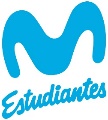 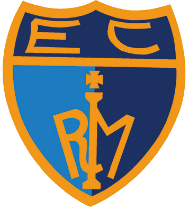 CLUB ESTUDIANTES DE BALONCESTOCLUB DEPORTIVO MADRID SIERRACLUB ESTUDIANTES DE BALONCESTOCLUB DEPORTIVO MADRID SIERRACLUB ESTUDIANTES DE BALONCESTOCLUB DEPORTIVO MADRID SIERRACLUB ESTUDIANTES DE BALONCESTOCLUB DEPORTIVO MADRID SIERRACLUB ESTUDIANTES DE BALONCESTOCLUB DEPORTIVO MADRID SIERRACLUB ESTUDIANTES DE BALONCESTOCLUB DEPORTIVO MADRID SIERRACLUB ESTUDIANTES DE BALONCESTOCLUB DEPORTIVO MADRID SIERRACLUB ESTUDIANTES DE BALONCESTOCLUB DEPORTIVO MADRID SIERRACLUB ESTUDIANTES DE BALONCESTOCLUB DEPORTIVO MADRID SIERRACLUB ESTUDIANTES DE BALONCESTOCLUB DEPORTIVO MADRID SIERRACLUB ESTUDIANTES DE BALONCESTOCLUB DEPORTIVO MADRID SIERRACLUB ESTUDIANTES DE BALONCESTOCLUB DEPORTIVO MADRID SIERRACLUB ESTUDIANTES DE BALONCESTOCLUB DEPORTIVO MADRID SIERRACLUB ESTUDIANTES DE BALONCESTOCLUB DEPORTIVO MADRID SIERRACLUB ESTUDIANTES DE BALONCESTOCLUB DEPORTIVO MADRID SIERRACLUB ESTUDIANTES DE BALONCESTOCLUB DEPORTIVO MADRID SIERRACLUB ESTUDIANTES DE BALONCESTOCLUB DEPORTIVO MADRID SIERRACLUB ESTUDIANTES DE BALONCESTOCLUB DEPORTIVO MADRID SIERRACLUB ESTUDIANTES DE BALONCESTOCLUB DEPORTIVO MADRID SIERRACLUB ESTUDIANTES DE BALONCESTOCLUB DEPORTIVO MADRID SIERRACLUB ESTUDIANTES DE BALONCESTOCLUB DEPORTIVO MADRID SIERRACLUB ESTUDIANTES DE BALONCESTOCLUB DEPORTIVO MADRID SIERRACLUB ESTUDIANTES DE BALONCESTOCLUB DEPORTIVO MADRID SIERRACLUB ESTUDIANTES DE BALONCESTOCLUB DEPORTIVO MADRID SIERRACLUB ESTUDIANTES DE BALONCESTOCLUB DEPORTIVO MADRID SIERRACLUB ESTUDIANTES DE BALONCESTOCLUB DEPORTIVO MADRID SIERRACLUB ESTUDIANTES DE BALONCESTOCLUB DEPORTIVO MADRID SIERRACLUB ESTUDIANTES DE BALONCESTOCLUB DEPORTIVO MADRID SIERRACLUB ESTUDIANTES DE BALONCESTOCLUB DEPORTIVO MADRID SIERRACLUB ESTUDIANTES DE BALONCESTOCLUB DEPORTIVO MADRID SIERRACLUB ESTUDIANTES DE BALONCESTOCLUB DEPORTIVO MADRID SIERRACLUB ESTUDIANTES DE BALONCESTOCLUB DEPORTIVO MADRID SIERRACLUB ESTUDIANTES DE BALONCESTOCLUB DEPORTIVO MADRID SIERRACLUB ESTUDIANTES DE BALONCESTOCLUB DEPORTIVO MADRID SIERRACLUB ESTUDIANTES DE BALONCESTOCLUB DEPORTIVO MADRID SIERRACLUB ESTUDIANTES DE BALONCESTOCLUB DEPORTIVO MADRID SIERRACLUB ESTUDIANTES DE BALONCESTOCLUB DEPORTIVO MADRID SIERRA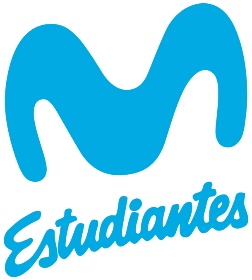 FICHA DE INCRIPCIÓN – VERANO 2018FICHA DE INCRIPCIÓN – VERANO 2018FICHA DE INCRIPCIÓN – VERANO 2018FICHA DE INCRIPCIÓN – VERANO 2018FICHA DE INCRIPCIÓN – VERANO 2018FICHA DE INCRIPCIÓN – VERANO 2018FICHA DE INCRIPCIÓN – VERANO 2018FICHA DE INCRIPCIÓN – VERANO 2018FICHA DE INCRIPCIÓN – VERANO 2018FICHA DE INCRIPCIÓN – VERANO 2018FICHA DE INCRIPCIÓN – VERANO 2018FICHA DE INCRIPCIÓN – VERANO 2018FICHA DE INCRIPCIÓN – VERANO 2018FICHA DE INCRIPCIÓN – VERANO 2018FICHA DE INCRIPCIÓN – VERANO 2018FICHA DE INCRIPCIÓN – VERANO 2018FICHA DE INCRIPCIÓN – VERANO 2018FICHA DE INCRIPCIÓN – VERANO 2018FICHA DE INCRIPCIÓN – VERANO 2018FICHA DE INCRIPCIÓN – VERANO 2018FICHA DE INCRIPCIÓN – VERANO 2018FICHA DE INCRIPCIÓN – VERANO 2018FICHA DE INCRIPCIÓN – VERANO 2018FICHA DE INCRIPCIÓN – VERANO 2018FICHA DE INCRIPCIÓN – VERANO 2018FICHA DE INCRIPCIÓN – VERANO 2018FICHA DE INCRIPCIÓN – VERANO 2018FICHA DE INCRIPCIÓN – VERANO 2018FICHA DE INCRIPCIÓN – VERANO 2018FICHA DE INCRIPCIÓN – VERANO 2018FICHA DE INCRIPCIÓN – VERANO 2018FICHA DE INCRIPCIÓN – VERANO 2018FICHA DE INCRIPCIÓN – VERANO 2018FICHA DE INCRIPCIÓN – VERANO 2018FICHA DE INCRIPCIÓN – VERANO 2018FICHA DE INCRIPCIÓN – VERANO 2018FICHA DE INCRIPCIÓN – VERANO 2018VII Campus “Baloncesto en la Sierra”VII Campus “Baloncesto en la Sierra”VII Campus “Baloncesto en la Sierra”VII Campus “Baloncesto en la Sierra”VII Campus “Baloncesto en la Sierra”VII Campus “Baloncesto en la Sierra”VII Campus “Baloncesto en la Sierra”VII Campus “Baloncesto en la Sierra”VII Campus “Baloncesto en la Sierra”VII Campus “Baloncesto en la Sierra”VII Campus “Baloncesto en la Sierra”VII Campus “Baloncesto en la Sierra”VII Campus “Baloncesto en la Sierra”VII Campus “Baloncesto en la Sierra”VII Campus “Baloncesto en la Sierra”VII Campus “Baloncesto en la Sierra”VII Campus “Baloncesto en la Sierra”VII Campus “Baloncesto en la Sierra”VII Campus “Baloncesto en la Sierra”VII Campus “Baloncesto en la Sierra”VII Campus “Baloncesto en la Sierra”VII Campus “Baloncesto en la Sierra”VII Campus “Baloncesto en la Sierra”VII Campus “Baloncesto en la Sierra”VII Campus “Baloncesto en la Sierra”VII Campus “Baloncesto en la Sierra”VII Campus “Baloncesto en la Sierra”VII Campus “Baloncesto en la Sierra”VII Campus “Baloncesto en la Sierra”VII Campus “Baloncesto en la Sierra”VII Campus “Baloncesto en la Sierra”VII Campus “Baloncesto en la Sierra”VII Campus “Baloncesto en la Sierra”VII Campus “Baloncesto en la Sierra”VII Campus “Baloncesto en la Sierra”VII Campus “Baloncesto en la Sierra”VII Campus “Baloncesto en la Sierra”VII Campus “Baloncesto en la Sierra”VII Campus “Baloncesto en la Sierra”VII Campus “Baloncesto en la Sierra”VII Campus “Baloncesto en la Sierra”VII Campus “Baloncesto en la Sierra”VII Campus “Baloncesto en la Sierra”VII Campus “Baloncesto en la Sierra”VII Campus “Baloncesto en la Sierra”VII Campus “Baloncesto en la Sierra”VII Campus “Baloncesto en la Sierra”VII Campus “Baloncesto en la Sierra”VII Campus “Baloncesto en la Sierra”VII Campus “Baloncesto en la Sierra”VII Campus “Baloncesto en la Sierra”VII Campus “Baloncesto en la Sierra”VII Campus “Baloncesto en la Sierra”VII Campus “Baloncesto en la Sierra”VII Campus “Baloncesto en la Sierra”VII Campus “Baloncesto en la Sierra”VII Campus “Baloncesto en la Sierra”VII Campus “Baloncesto en la Sierra”VII Campus “Baloncesto en la Sierra”VII Campus “Baloncesto en la Sierra”VII Campus “Baloncesto en la Sierra”VII Campus “Baloncesto en la Sierra”Polideportivo IES de Guadarrama. Baloncesto y Piscina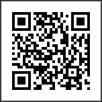 Polideportivo IES de Guadarrama. Baloncesto y PiscinaPolideportivo IES de Guadarrama. Baloncesto y PiscinaPolideportivo IES de Guadarrama. Baloncesto y PiscinaPolideportivo IES de Guadarrama. Baloncesto y PiscinaPolideportivo IES de Guadarrama. Baloncesto y PiscinaPolideportivo IES de Guadarrama. Baloncesto y PiscinaPolideportivo IES de Guadarrama. Baloncesto y PiscinaPolideportivo IES de Guadarrama. Baloncesto y PiscinaPolideportivo IES de Guadarrama. Baloncesto y PiscinaPolideportivo IES de Guadarrama. Baloncesto y PiscinaPolideportivo IES de Guadarrama. Baloncesto y PiscinaPolideportivo IES de Guadarrama. Baloncesto y PiscinaPolideportivo IES de Guadarrama. Baloncesto y PiscinaPolideportivo IES de Guadarrama. Baloncesto y PiscinaPolideportivo IES de Guadarrama. Baloncesto y PiscinaPolideportivo IES de Guadarrama. Baloncesto y PiscinaPolideportivo IES de Guadarrama. Baloncesto y PiscinaPolideportivo IES de Guadarrama. Baloncesto y PiscinaPolideportivo IES de Guadarrama. Baloncesto y PiscinaPolideportivo IES de Guadarrama. Baloncesto y PiscinaPolideportivo IES de Guadarrama. Baloncesto y PiscinaPolideportivo IES de Guadarrama. Baloncesto y PiscinaPolideportivo IES de Guadarrama. Baloncesto y PiscinaPolideportivo IES de Guadarrama. Baloncesto y PiscinaPolideportivo IES de Guadarrama. Baloncesto y PiscinaPolideportivo IES de Guadarrama. Baloncesto y PiscinaPolideportivo IES de Guadarrama. Baloncesto y PiscinaPolideportivo IES de Guadarrama. Baloncesto y PiscinaPolideportivo IES de Guadarrama. Baloncesto y PiscinaPolideportivo IES de Guadarrama. Baloncesto y PiscinaPolideportivo IES de Guadarrama. Baloncesto y PiscinaPolideportivo IES de Guadarrama. Baloncesto y PiscinaPolideportivo IES de Guadarrama. Baloncesto y PiscinaPolideportivo IES de Guadarrama. Baloncesto y PiscinaPolideportivo IES de Guadarrama. Baloncesto y PiscinaPolideportivo IES de Guadarrama. Baloncesto y PiscinaPolideportivo IES de Guadarrama. Baloncesto y PiscinaPolideportivo IES de Guadarrama. Baloncesto y PiscinaPolideportivo IES de Guadarrama. Baloncesto y PiscinaPolideportivo IES de Guadarrama. Baloncesto y PiscinaPolideportivo IES de Guadarrama. Baloncesto y PiscinaPolideportivo IES de Guadarrama. Baloncesto y PiscinaPolideportivo IES de Guadarrama. Baloncesto y PiscinaPolideportivo IES de Guadarrama. Baloncesto y PiscinaPolideportivo IES de Guadarrama. Baloncesto y PiscinaPolideportivo IES de Guadarrama. Baloncesto y PiscinaPolideportivo IES de Guadarrama. Baloncesto y PiscinaPolideportivo IES de Guadarrama. Baloncesto y PiscinaPolideportivo IES de Guadarrama. Baloncesto y PiscinaPolideportivo IES de Guadarrama. Baloncesto y PiscinaPolideportivo IES de Guadarrama. Baloncesto y PiscinaPolideportivo IES de Guadarrama. Baloncesto y PiscinaPolideportivo IES de Guadarrama. Baloncesto y PiscinaPolideportivo IES de Guadarrama. Baloncesto y PiscinaPolideportivo IES de Guadarrama. Baloncesto y PiscinaPolideportivo IES de Guadarrama. Baloncesto y PiscinaPolideportivo IES de Guadarrama. Baloncesto y PiscinaPolideportivo IES de Guadarrama. Baloncesto y PiscinaPolideportivo IES de Guadarrama. Baloncesto y PiscinaPolideportivo IES de Guadarrama. Baloncesto y PiscinaPolideportivo IES de Guadarrama. Baloncesto y Piscina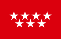 HORARIOS:HORARIOS:HORARIOS:HORARIOS:HORARIOS:HORARIOS:HORARIOS:HORARIOS:*Opcional llegada a las 8:00 h.*Opcional llegada a las 8:00 h.*Opcional llegada a las 8:00 h.*Opcional llegada a las 8:00 h.*Opcional llegada a las 8:00 h.*Opcional llegada a las 8:00 h.*Opcional llegada a las 8:00 h.*Opcional llegada a las 8:00 h.*Opcional llegada a las 8:00 h.*Opcional llegada a las 8:00 h.*Opcional llegada a las 8:00 h.*Opcional llegada a las 8:00 h.*Opcional llegada a las 8:00 h.*Opcional llegada a las 8:00 h.*Opcional llegada a las 8:00 h.*Opcional llegada a las 8:00 h.*Opcional llegada a las 8:00 h.*Opcional llegada a las 8:00 h.*Opcional llegada a las 8:00 h.*Opcional llegada a las 8:00 h.*Opcional llegada a las 8:00 h.*Opcional llegada a las 8:00 h.*Opcional llegada a las 8:00 h.*Opcional llegada a las 8:00 h.*Opcional llegada a las 8:00 h.*Opcional llegada a las 8:00 h.*Opcional llegada a las 8:00 h.Mañanas: de 9:00 a 14:00 h. (opcional salida a 15:15 h.)Mañanas: de 9:00 a 14:00 h. (opcional salida a 15:15 h.)Mañanas: de 9:00 a 14:00 h. (opcional salida a 15:15 h.)Mañanas: de 9:00 a 14:00 h. (opcional salida a 15:15 h.)Mañanas: de 9:00 a 14:00 h. (opcional salida a 15:15 h.)Mañanas: de 9:00 a 14:00 h. (opcional salida a 15:15 h.)Mañanas: de 9:00 a 14:00 h. (opcional salida a 15:15 h.)Mañanas: de 9:00 a 14:00 h. (opcional salida a 15:15 h.)Mañanas: de 9:00 a 14:00 h. (opcional salida a 15:15 h.)Mañanas: de 9:00 a 14:00 h. (opcional salida a 15:15 h.)Mañanas: de 9:00 a 14:00 h. (opcional salida a 15:15 h.)Mañanas: de 9:00 a 14:00 h. (opcional salida a 15:15 h.)Mañanas: de 9:00 a 14:00 h. (opcional salida a 15:15 h.)Mañanas: de 9:00 a 14:00 h. (opcional salida a 15:15 h.)Mañanas: de 9:00 a 14:00 h. (opcional salida a 15:15 h.)Mañanas: de 9:00 a 14:00 h. (opcional salida a 15:15 h.)Mañanas: de 9:00 a 14:00 h. (opcional salida a 15:15 h.)Mañanas: de 9:00 a 14:00 h. (opcional salida a 15:15 h.)Mañanas: de 9:00 a 14:00 h. (opcional salida a 15:15 h.)Mañanas: de 9:00 a 14:00 h. (opcional salida a 15:15 h.)Mañanas: de 9:00 a 14:00 h. (opcional salida a 15:15 h.)Mañanas: de 9:00 a 14:00 h. (opcional salida a 15:15 h.)Mañanas: de 9:00 a 14:00 h. (opcional salida a 15:15 h.)Mañanas: de 9:00 a 14:00 h. (opcional salida a 15:15 h.)Mañanas: de 9:00 a 14:00 h. (opcional salida a 15:15 h.)Mañanas: de 9:00 a 14:00 h. (opcional salida a 15:15 h.)Mañanas: de 9:00 a 14:00 h. (opcional salida a 15:15 h.)Mañanas: de 9:00 a 14:00 h. (opcional salida a 15:15 h.)Mañanas: de 9:00 a 14:00 h. (opcional salida a 15:15 h.)Mañanas: de 9:00 a 14:00 h. (opcional salida a 15:15 h.)Mañanas: de 9:00 a 14:00 h. (opcional salida a 15:15 h.)Mañanas: de 9:00 a 14:00 h. (opcional salida a 15:15 h.)Mañanas: de 9:00 a 14:00 h. (opcional salida a 15:15 h.)Mañanas: de 9:00 a 14:00 h. (opcional salida a 15:15 h.)TURNOS: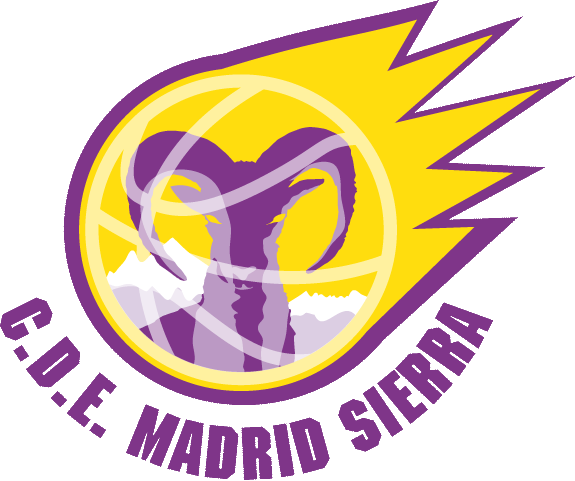 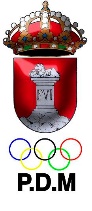 TURNOS:TURNOS:TURNOS:TURNOS:TURNOS:TURNOS:TURNOS:TURNOS:TURNOS:TURNOS:TURNOS:TURNOS:TURNOS:TURNOS:TURNOS:TURNOS:TURNOS:TURNOS:TURNOS:TURNOS:TURNOS:TURNOS:TURNOS:TURNOS:TURNOS:TURNOS:TURNOS:TURNOS:TURNOS:TURNOS:TURNOS:TURNOS:TURNOS:TURNOS:TURNOS:TURNOS:TURNOS:TURNOS:TURNOS:TURNOS:TURNOS:TURNOS:TURNOS:TURNOS:TURNOS:TURNOS:TURNOS:TURNOS:TURNOS:TURNOS:TURNOS:TURNOS:TURNOS:TURNOS:TURNOS:TURNOS:TURNOS:TURNOS:TURNOS:TURNOS:TURNOS:   1er Turno: del 15 al 19 de julio   1er Turno: del 15 al 19 de julio   1er Turno: del 15 al 19 de julio   1er Turno: del 15 al 19 de julio   1er Turno: del 15 al 19 de julio   1er Turno: del 15 al 19 de julio   1er Turno: del 15 al 19 de julio   1er Turno: del 15 al 19 de julio   1er Turno: del 15 al 19 de julio   1er Turno: del 15 al 19 de julio   1er Turno: del 15 al 19 de julio   1er Turno: del 15 al 19 de julio   1er Turno: del 15 al 19 de julio   1er Turno: del 15 al 19 de julio   1er Turno: del 15 al 19 de julio   1er Turno: del 15 al 19 de julio   1er Turno: del 15 al 19 de julio   1er Turno: del 15 al 19 de julio   1er Turno: del 15 al 19 de julio   1er Turno: del 15 al 19 de julio   1er Turno: del 15 al 19 de julio   1er Turno: del 15 al 19 de julio   1er Turno: del 15 al 19 de julio   1er Turno: del 15 al 19 de julio   1er Turno: del 15 al 19 de julio   1er Turno: del 15 al 19 de julio   1er Turno: del 15 al 19 de julio   1er Turno: del 15 al 19 de julio   1er Turno: del 15 al 19 de julio   1er Turno: del 15 al 19 de julio   1er Turno: del 15 al 19 de julio   1er Turno: del 15 al 19 de julio   1er Turno: del 15 al 19 de julio   1er Turno: del 15 al 19 de julio   1er Turno: del 15 al 19 de julio   2º  Turno: del 22 al 27 de julio   2º  Turno: del 22 al 27 de julio   2º  Turno: del 22 al 27 de julio   2º  Turno: del 22 al 27 de julio   2º  Turno: del 22 al 27 de julio   2º  Turno: del 22 al 27 de julio   2º  Turno: del 22 al 27 de julio   2º  Turno: del 22 al 27 de julio   2º  Turno: del 22 al 27 de julio   2º  Turno: del 22 al 27 de julio   2º  Turno: del 22 al 27 de julio   2º  Turno: del 22 al 27 de julio   2º  Turno: del 22 al 27 de julio   2º  Turno: del 22 al 27 de julio   2º  Turno: del 22 al 27 de julio   2º  Turno: del 22 al 27 de julio   2º  Turno: del 22 al 27 de julio   2º  Turno: del 22 al 27 de julio   2º  Turno: del 22 al 27 de julio   2º  Turno: del 22 al 27 de julio   2º  Turno: del 22 al 27 de julio   2º  Turno: del 22 al 27 de julio   2º  Turno: del 22 al 27 de julio   2º  Turno: del 22 al 27 de julio   2º  Turno: del 22 al 27 de julio   2º  Turno: del 22 al 27 de julio   2º  Turno: del 22 al 27 de julio   2º  Turno: del 22 al 27 de julio   2º  Turno: del 22 al 27 de julio   2º  Turno: del 22 al 27 de julio   2º  Turno: del 22 al 27 de julio   2º  Turno: del 22 al 27 de julio   2º  Turno: del 22 al 27 de julio   2º  Turno: del 22 al 27 de julio   2º  Turno: del 22 al 27 de julioPRECIOS:PRECIOS:PRECIOS:PRECIOS:PRECIOS:PRECIOS:PRECIOS:PRECIOS:PRECIOS:PRECIOS:NormalNormalNormalNormalNormalNormalNormalNormalNormalNormalNormalNormalNormalDescuentoDescuentoDescuentoDescuentoDescuentoDescuentoDescuentoDescuentoDescuentoDescuentoDescuentoDescuentoDescuentoDescuentoDescuentoEmpadronadosEmpadronadosEmpadronadosEmpadronadosEmpadronadosEmpadronadosEmpadronadosEmpadronadosEmpadronadosEmpadronadosEmpadronadosEmpadronadosEmpadronadosEmpadronadosAlumnos Patronato y C.D. Madrid SierraAlumnos Patronato y C.D. Madrid SierraAlumnos Patronato y C.D. Madrid SierraAlumnos Patronato y C.D. Madrid SierraAlumnos Patronato y C.D. Madrid SierraAlumnos Patronato y C.D. Madrid SierraAlumnos Patronato y C.D. Madrid SierraAlumnos Patronato y C.D. Madrid SierraAlumnos Patronato y C.D. Madrid SierraAlumnos Patronato y C.D. Madrid SierraAlumnos Patronato y C.D. Madrid SierraAlumnos Patronato y C.D. Madrid SierraAlumnos Patronato y C.D. Madrid SierraAlumnos Patronato y C.D. Madrid SierraAlumnos Patronato y C.D. Madrid SierraAlumnos Patronato y C.D. Madrid SierraAlumnos Patronato y C.D. Madrid SierraAlumnos Patronato y C.D. Madrid SierraAlumnos Patronato y C.D. Madrid Sierra 140 € 140 € 140 € 140 € 140 € 140 € 140 € 140 € 140 € 140 € 140 € 140 € 140 € 120 € 120 € 120 € 120 € 120 € 120 € 120 € 120 € 120 € 120 € 120 € 120 € 120 € 120 € 120 € 100 € 100 € 100 € 100 € 100 € 100 € 100 € 100 € 100 € 100 € 100 € 100 € 100 € 100 € 85 € 85 € 85 € 85 € 85 € 85 € 85 € 85 € 85 € 85 € 85 € 85 € 85 € 85 € 85 € 85 € 85 € 85 € 85 €Socios Club Estudiantes, hermanos.Socios Club Estudiantes, hermanos.Socios Club Estudiantes, hermanos.Socios Club Estudiantes, hermanos.Socios Club Estudiantes, hermanos.Socios Club Estudiantes, hermanos.Socios Club Estudiantes, hermanos.Socios Club Estudiantes, hermanos.Socios Club Estudiantes, hermanos.Socios Club Estudiantes, hermanos.Socios Club Estudiantes, hermanos.Socios Club Estudiantes, hermanos.Total a Pagar:Total a Pagar:Total a Pagar:Total a Pagar:Total a Pagar:Total a Pagar:Motivo del Descuento:Motivo del Descuento:Motivo del Descuento:Motivo del Descuento:Motivo del Descuento:Motivo del Descuento:Motivo del Descuento:Motivo del Descuento:Motivo del Descuento:Motivo del Descuento:Motivo del Descuento:Motivo del Descuento:Motivo del Descuento:Motivo del Descuento:Motivo del Descuento:Motivo del Descuento:Motivo del Descuento:Motivo del Descuento:Motivo del Descuento:Motivo del Descuento:DATOS PERSONALESDATOS PERSONALESDATOS PERSONALESDATOS PERSONALESDATOS PERSONALESDATOS PERSONALESDATOS PERSONALESDATOS PERSONALESDATOS PERSONALESDATOS PERSONALESDATOS PERSONALESDATOS PERSONALESDATOS PERSONALESDATOS PERSONALESDATOS PERSONALESDATOS PERSONALESDNI:      DNI:      DNI:      DNI:      DNI:      DNI:      DNI:      DNI:      DNI:      DNI:      DNI:      DNI:      DNI:      DNI:      DNI:      DNI:      ¿Dónde has conocido el Campus?:      ¿Dónde has conocido el Campus?:      ¿Dónde has conocido el Campus?:      ¿Dónde has conocido el Campus?:      ¿Dónde has conocido el Campus?:      ¿Dónde has conocido el Campus?:      ¿Dónde has conocido el Campus?:      ¿Dónde has conocido el Campus?:      ¿Dónde has conocido el Campus?:      ¿Dónde has conocido el Campus?:      ¿Dónde has conocido el Campus?:      ¿Dónde has conocido el Campus?:      ¿Dónde has conocido el Campus?:      ¿Dónde has conocido el Campus?:      ¿Dónde has conocido el Campus?:      ¿Dónde has conocido el Campus?:      ¿Dónde has conocido el Campus?:      ¿Dónde has conocido el Campus?:      ¿Dónde has conocido el Campus?:      ¿Dónde has conocido el Campus?:      ¿Dónde has conocido el Campus?:      ¿Dónde has conocido el Campus?:      ¿Dónde has conocido el Campus?:      ¿Dónde has conocido el Campus?:      ¿Dónde has conocido el Campus?:      ¿Dónde has conocido el Campus?:      ¿Dónde has conocido el Campus?:      ¿Dónde has conocido el Campus?:      ¿Dónde has conocido el Campus?:      ¿Dónde has conocido el Campus?:      Nombre:      Nombre:      Nombre:      Nombre:      Nombre:      Nombre:      Nombre:      Nombre:      Nombre:      Nombre:      Nombre:      Nombre:      Nombre:      Nombre:      Nombre:      Nombre:      Nombre:      Nombre:      Nombre:      Nombre:      Nombre:      Nombre:      Apellidos:      Apellidos:      Apellidos:      Apellidos:      Apellidos:      Apellidos:      Apellidos:      Apellidos:      Apellidos:      Apellidos:      Apellidos:      Apellidos:      Apellidos:      Apellidos:      Apellidos:      Apellidos:      Apellidos:      Apellidos:      Apellidos:      Apellidos:      Apellidos:      Apellidos:      Apellidos:      Apellidos:      Apellidos:      Apellidos:      Apellidos:      Apellidos:      Apellidos:      Apellidos:      Apellidos:      Apellidos:      Apellidos:      Apellidos:      Apellidos:      Apellidos:      Apellidos:      Apellidos:      Apellidos:      Apellidos:      Fecha de Nacimiento:      Fecha de Nacimiento:      Fecha de Nacimiento:      Fecha de Nacimiento:      Fecha de Nacimiento:      Fecha de Nacimiento:      Fecha de Nacimiento:      Fecha de Nacimiento:      Fecha de Nacimiento:      Fecha de Nacimiento:      Fecha de Nacimiento:      Fecha de Nacimiento:      Fecha de Nacimiento:      Fecha de Nacimiento:      Fecha de Nacimiento:      Fecha de Nacimiento:      Fecha de Nacimiento:      Fecha de Nacimiento:      Fecha de Nacimiento:      Población:      Población:      Población:      Población:      Población:      Población:      Población:      Población:      Población:      Población:      Población:      Población:      Población:      Población:      Población:      Población:      Población:      Población:      Población:      Población:      Población:      Población:      Población:      Población:      Población:      Provincia:      Provincia:      Provincia:      Provincia:      Provincia:      Provincia:      Provincia:      Provincia:      Provincia:      Provincia:      Provincia:      Provincia:      Provincia:      Provincia:      Provincia:      Provincia:      Provincia:      Provincia:      Nombre Madre:      Nombre Madre:      Nombre Madre:      Nombre Madre:      Nombre Madre:      Nombre Madre:      Nombre Madre:      Nombre Madre:      Nombre Madre:      Nombre Madre:      Nombre Madre:      Nombre Madre:      Nombre Madre:      Nombre Madre:      Nombre Madre:      Nombre Madre:      Nombre Madre:      Nombre Madre:      Nombre Madre:      Nombre Madre:      Nombre Madre:      Nombre Madre:      Telf.1:      Telf.1:      Telf.1:      Telf.1:      Telf.1:      Telf.1:      Telf.1:      Telf.1:      Telf.1:      Telf.1:      Telf.1:      E-mail 1:      E-mail 1:      E-mail 1:      E-mail 1:      E-mail 1:      E-mail 1:      E-mail 1:      E-mail 1:      E-mail 1:      E-mail 1:      E-mail 1:      E-mail 1:      E-mail 1:      E-mail 1:      E-mail 1:      E-mail 1:      E-mail 1:      E-mail 1:      E-mail 1:      E-mail 1:      E-mail 1:      E-mail 1:      E-mail 1:      E-mail 1:      E-mail 1:      E-mail 1:      E-mail 1:      E-mail 1:      E-mail 1:      Nombre Padre:      Nombre Padre:      Nombre Padre:      Nombre Padre:      Nombre Padre:      Nombre Padre:      Nombre Padre:      Nombre Padre:      Nombre Padre:      Nombre Padre:      Nombre Padre:      Nombre Padre:      Nombre Padre:      Nombre Padre:      Nombre Padre:      Nombre Padre:      Nombre Padre:      Nombre Padre:      Nombre Padre:      Nombre Padre:      Nombre Padre:      Nombre Padre:      Telf.2:      Telf.2:      Telf.2:      Telf.2:      Telf.2:      Telf.2:      Telf.2:      Telf.2:      Telf.2:      Telf.2:      Telf.2:      E-mail 2:      E-mail 2:      E-mail 2:      E-mail 2:      E-mail 2:      E-mail 2:      E-mail 2:      E-mail 2:      E-mail 2:      E-mail 2:      E-mail 2:      E-mail 2:      E-mail 2:      E-mail 2:      E-mail 2:      E-mail 2:      E-mail 2:      E-mail 2:      E-mail 2:      E-mail 2:      E-mail 2:      E-mail 2:      E-mail 2:      E-mail 2:      E-mail 2:      E-mail 2:      E-mail 2:      E-mail 2:      E-mail 2:      FICHA MÉDICAFICHA MÉDICAFICHA MÉDICAFICHA MÉDICAFICHA MÉDICAFICHA MÉDICAFICHA MÉDICAFICHA MÉDICAFICHA MÉDICAFICHA MÉDICAFICHA MÉDICAFICHA MÉDICAFICHA MÉDICAFICHA MÉDICAFICHA MÉDICAFICHA MÉDICAAltura:      Altura:      Altura:      Altura:      Altura:      Altura:      Altura:      Altura:      Altura:      Altura:      Altura:      Altura:       Sé nadar Sé nadar Sé nadar Sé nadar Sé nadar Sé nadar Sé nadar Sé nadar Sé nadar Sé nadar Sé nadar Sé nadar Sé nadar No sé nadar No sé nadar No sé nadar No sé nadar No sé nadar No sé nadar No sé nadar No sé nadar No sé nadar No sé nadar No sé nadar No sé nadar No sé nadar No sé nadar No sé nadar No sé nadar No sé nadar No sé nadar No sé nadar No sé nadar No sé nadarObservaciones Médicas: (medicación, problemas que puedan limitar su actividad…)Observaciones Médicas: (medicación, problemas que puedan limitar su actividad…)Observaciones Médicas: (medicación, problemas que puedan limitar su actividad…)Observaciones Médicas: (medicación, problemas que puedan limitar su actividad…)Observaciones Médicas: (medicación, problemas que puedan limitar su actividad…)Observaciones Médicas: (medicación, problemas que puedan limitar su actividad…)Observaciones Médicas: (medicación, problemas que puedan limitar su actividad…)Observaciones Médicas: (medicación, problemas que puedan limitar su actividad…)Observaciones Médicas: (medicación, problemas que puedan limitar su actividad…)Observaciones Médicas: (medicación, problemas que puedan limitar su actividad…)Observaciones Médicas: (medicación, problemas que puedan limitar su actividad…)Observaciones Médicas: (medicación, problemas que puedan limitar su actividad…)Observaciones Médicas: (medicación, problemas que puedan limitar su actividad…)Observaciones Médicas: (medicación, problemas que puedan limitar su actividad…)Observaciones Médicas: (medicación, problemas que puedan limitar su actividad…)Observaciones Médicas: (medicación, problemas que puedan limitar su actividad…)Observaciones Médicas: (medicación, problemas que puedan limitar su actividad…)Observaciones Médicas: (medicación, problemas que puedan limitar su actividad…)Observaciones Médicas: (medicación, problemas que puedan limitar su actividad…)Observaciones Médicas: (medicación, problemas que puedan limitar su actividad…)Observaciones Médicas: (medicación, problemas que puedan limitar su actividad…)Observaciones Médicas: (medicación, problemas que puedan limitar su actividad…)Observaciones Médicas: (medicación, problemas que puedan limitar su actividad…)Observaciones Médicas: (medicación, problemas que puedan limitar su actividad…)Observaciones Médicas: (medicación, problemas que puedan limitar su actividad…)Observaciones Médicas: (medicación, problemas que puedan limitar su actividad…)Observaciones Médicas: (medicación, problemas que puedan limitar su actividad…)Observaciones Médicas: (medicación, problemas que puedan limitar su actividad…)Observaciones Médicas: (medicación, problemas que puedan limitar su actividad…)Observaciones Médicas: (medicación, problemas que puedan limitar su actividad…)Observaciones Médicas: (medicación, problemas que puedan limitar su actividad…)Observaciones Médicas: (medicación, problemas que puedan limitar su actividad…)Observaciones Médicas: (medicación, problemas que puedan limitar su actividad…)Observaciones Médicas: (medicación, problemas que puedan limitar su actividad…)Observaciones Médicas: (medicación, problemas que puedan limitar su actividad…)Observaciones Médicas: (medicación, problemas que puedan limitar su actividad…)Observaciones Médicas: (medicación, problemas que puedan limitar su actividad…)Observaciones Médicas: (medicación, problemas que puedan limitar su actividad…)Observaciones Médicas: (medicación, problemas que puedan limitar su actividad…)Observaciones Médicas: (medicación, problemas que puedan limitar su actividad…)Observaciones Médicas: (medicación, problemas que puedan limitar su actividad…)Observaciones Médicas: (medicación, problemas que puedan limitar su actividad…)Observaciones Médicas: (medicación, problemas que puedan limitar su actividad…)Observaciones Médicas: (medicación, problemas que puedan limitar su actividad…)Observaciones Médicas: (medicación, problemas que puedan limitar su actividad…)Observaciones Médicas: (medicación, problemas que puedan limitar su actividad…)Observaciones Médicas: (medicación, problemas que puedan limitar su actividad…)Observaciones Médicas: (medicación, problemas que puedan limitar su actividad…)Observaciones Médicas: (medicación, problemas que puedan limitar su actividad…)Observaciones Médicas: (medicación, problemas que puedan limitar su actividad…)Observaciones Médicas: (medicación, problemas que puedan limitar su actividad…)Observaciones Médicas: (medicación, problemas que puedan limitar su actividad…)Observaciones Médicas: (medicación, problemas que puedan limitar su actividad…)Observaciones Médicas: (medicación, problemas que puedan limitar su actividad…)Observaciones Médicas: (medicación, problemas que puedan limitar su actividad…)Observaciones Médicas: (medicación, problemas que puedan limitar su actividad…)Observaciones Médicas: (medicación, problemas que puedan limitar su actividad…)Observaciones Médicas: (medicación, problemas que puedan limitar su actividad…)Observaciones Médicas: (medicación, problemas que puedan limitar su actividad…)Observaciones Médicas: (medicación, problemas que puedan limitar su actividad…)Observaciones Médicas: (medicación, problemas que puedan limitar su actividad…)Observaciones Médicas: (medicación, problemas que puedan limitar su actividad…)¿Tiene ALERGIAS IMPORTANTES o INTOLERANCIAS?¿Tiene ALERGIAS IMPORTANTES o INTOLERANCIAS?¿Tiene ALERGIAS IMPORTANTES o INTOLERANCIAS?¿Tiene ALERGIAS IMPORTANTES o INTOLERANCIAS?¿Tiene ALERGIAS IMPORTANTES o INTOLERANCIAS?¿Tiene ALERGIAS IMPORTANTES o INTOLERANCIAS?¿Tiene ALERGIAS IMPORTANTES o INTOLERANCIAS?¿Tiene ALERGIAS IMPORTANTES o INTOLERANCIAS?¿Tiene ALERGIAS IMPORTANTES o INTOLERANCIAS?¿Tiene ALERGIAS IMPORTANTES o INTOLERANCIAS?¿Tiene ALERGIAS IMPORTANTES o INTOLERANCIAS?¿Tiene ALERGIAS IMPORTANTES o INTOLERANCIAS?¿Tiene ALERGIAS IMPORTANTES o INTOLERANCIAS?¿Tiene ALERGIAS IMPORTANTES o INTOLERANCIAS?¿Tiene ALERGIAS IMPORTANTES o INTOLERANCIAS?¿Tiene ALERGIAS IMPORTANTES o INTOLERANCIAS?¿Tiene ALERGIAS IMPORTANTES o INTOLERANCIAS?¿Tiene ALERGIAS IMPORTANTES o INTOLERANCIAS?¿Tiene ALERGIAS IMPORTANTES o INTOLERANCIAS?¿Tiene ALERGIAS IMPORTANTES o INTOLERANCIAS?¿Tiene ALERGIAS IMPORTANTES o INTOLERANCIAS?¿Tiene ALERGIAS IMPORTANTES o INTOLERANCIAS?¿Tiene ALERGIAS IMPORTANTES o INTOLERANCIAS?¿Tiene ALERGIAS IMPORTANTES o INTOLERANCIAS?¿Tiene ALERGIAS IMPORTANTES o INTOLERANCIAS?¿Tiene ALERGIAS IMPORTANTES o INTOLERANCIAS?¿Tiene ALERGIAS IMPORTANTES o INTOLERANCIAS?¿Tiene ALERGIAS IMPORTANTES o INTOLERANCIAS? Sí	 Sí	 Sí	 Sí	 Sí	 No No No No No No No No No No No No No No NoEspecificar Alergias, Intolerancias o régimen especial de comidasEspecificar Alergias, Intolerancias o régimen especial de comidasEspecificar Alergias, Intolerancias o régimen especial de comidasEspecificar Alergias, Intolerancias o régimen especial de comidasEspecificar Alergias, Intolerancias o régimen especial de comidasEspecificar Alergias, Intolerancias o régimen especial de comidasEspecificar Alergias, Intolerancias o régimen especial de comidasEspecificar Alergias, Intolerancias o régimen especial de comidasEspecificar Alergias, Intolerancias o régimen especial de comidasEspecificar Alergias, Intolerancias o régimen especial de comidasEspecificar Alergias, Intolerancias o régimen especial de comidasEspecificar Alergias, Intolerancias o régimen especial de comidasEspecificar Alergias, Intolerancias o régimen especial de comidasEspecificar Alergias, Intolerancias o régimen especial de comidasEspecificar Alergias, Intolerancias o régimen especial de comidasEspecificar Alergias, Intolerancias o régimen especial de comidasEspecificar Alergias, Intolerancias o régimen especial de comidasEspecificar Alergias, Intolerancias o régimen especial de comidasEspecificar Alergias, Intolerancias o régimen especial de comidasEspecificar Alergias, Intolerancias o régimen especial de comidasEspecificar Alergias, Intolerancias o régimen especial de comidasEspecificar Alergias, Intolerancias o régimen especial de comidasEspecificar Alergias, Intolerancias o régimen especial de comidasEspecificar Alergias, Intolerancias o régimen especial de comidasEspecificar Alergias, Intolerancias o régimen especial de comidasEspecificar Alergias, Intolerancias o régimen especial de comidasEspecificar Alergias, Intolerancias o régimen especial de comidasEspecificar Alergias, Intolerancias o régimen especial de comidasEspecificar Alergias, Intolerancias o régimen especial de comidasEspecificar Alergias, Intolerancias o régimen especial de comidasEspecificar Alergias, Intolerancias o régimen especial de comidasEspecificar Alergias, Intolerancias o régimen especial de comidasEspecificar Alergias, Intolerancias o régimen especial de comidasEspecificar Alergias, Intolerancias o régimen especial de comidasEspecificar Alergias, Intolerancias o régimen especial de comidasEspecificar Alergias, Intolerancias o régimen especial de comidasEspecificar Alergias, Intolerancias o régimen especial de comidasEspecificar Alergias, Intolerancias o régimen especial de comidasEspecificar Alergias, Intolerancias o régimen especial de comidasEspecificar Alergias, Intolerancias o régimen especial de comidasEspecificar Alergias, Intolerancias o régimen especial de comidasEspecificar Alergias, Intolerancias o régimen especial de comidasEspecificar Alergias, Intolerancias o régimen especial de comidasEspecificar Alergias, Intolerancias o régimen especial de comidasEspecificar Alergias, Intolerancias o régimen especial de comidasEspecificar Alergias, Intolerancias o régimen especial de comidasEspecificar Alergias, Intolerancias o régimen especial de comidasEspecificar Alergias, Intolerancias o régimen especial de comidasEspecificar Alergias, Intolerancias o régimen especial de comidasEspecificar Alergias, Intolerancias o régimen especial de comidasEspecificar Alergias, Intolerancias o régimen especial de comidasEspecificar Alergias, Intolerancias o régimen especial de comidasEspecificar Alergias, Intolerancias o régimen especial de comidasEspecificar Alergias, Intolerancias o régimen especial de comidasEspecificar Alergias, Intolerancias o régimen especial de comidasEspecificar Alergias, Intolerancias o régimen especial de comidasEspecificar Alergias, Intolerancias o régimen especial de comidasEspecificar Alergias, Intolerancias o régimen especial de comidasEspecificar Alergias, Intolerancias o régimen especial de comidasEspecificar Alergias, Intolerancias o régimen especial de comidasEspecificar Alergias, Intolerancias o régimen especial de comidasEspecificar Alergias, Intolerancias o régimen especial de comidasFORMA DE PAGOFORMA DE PAGOFORMA DE PAGOFORMA DE PAGOFORMA DE PAGOFORMA DE PAGOFORMA DE PAGOFORMA DE PAGOFORMA DE PAGOFORMA DE PAGOFORMA DE PAGOFORMA DE PAGOFORMA DE PAGOFORMA DE PAGOFORMA DE PAGOFORMA DE PAGOFORMA DE PAGOFORMA DE PAGOFORMA DE PAGOFORMA DE PAGOFORMA DE PAGOFORMA DE PAGOFORMA DE PAGOFORMA DE PAGOFORMA DE PAGOFORMA DE PAGOFORMA DE PAGOFORMA DE PAGOFORMA DE PAGOFORMA DE PAGOFORMA DE PAGOFORMA DE PAGOFORMA DE PAGOFORMA DE PAGOFORMA DE PAGOFORMA DE PAGOFORMA DE PAGOFORMA DE PAGOFORMA DE PAGOFORMA DE PAGOFORMA DE PAGOFORMA DE PAGOFORMA DE PAGOFORMA DE PAGOFORMA DE PAGOFORMA DE PAGOFORMA DE PAGOFORMA DE PAGOFORMA DE PAGOFORMA DE PAGOFORMA DE PAGOFORMA DE PAGOFORMA DE PAGOFORMA DE PAGOFORMA DE PAGOFORMA DE PAGOFORMA DE PAGOFORMA DE PAGOFORMA DE PAGOFORMA DE PAGOFORMA DE PAGOFORMA DE PAGO EFECTIVO, TARJETA. En las oficinas del Club (C/Serrano, 129, de lunes a jueves de 9:30 a 18:30 h. y viernes hasta 14:30 h.) EFECTIVO, TARJETA. En las oficinas del Club (C/Serrano, 129, de lunes a jueves de 9:30 a 18:30 h. y viernes hasta 14:30 h.) EFECTIVO, TARJETA. En las oficinas del Club (C/Serrano, 129, de lunes a jueves de 9:30 a 18:30 h. y viernes hasta 14:30 h.) EFECTIVO, TARJETA. En las oficinas del Club (C/Serrano, 129, de lunes a jueves de 9:30 a 18:30 h. y viernes hasta 14:30 h.) EFECTIVO, TARJETA. En las oficinas del Club (C/Serrano, 129, de lunes a jueves de 9:30 a 18:30 h. y viernes hasta 14:30 h.) EFECTIVO, TARJETA. En las oficinas del Club (C/Serrano, 129, de lunes a jueves de 9:30 a 18:30 h. y viernes hasta 14:30 h.) EFECTIVO, TARJETA. En las oficinas del Club (C/Serrano, 129, de lunes a jueves de 9:30 a 18:30 h. y viernes hasta 14:30 h.) EFECTIVO, TARJETA. En las oficinas del Club (C/Serrano, 129, de lunes a jueves de 9:30 a 18:30 h. y viernes hasta 14:30 h.) EFECTIVO, TARJETA. En las oficinas del Club (C/Serrano, 129, de lunes a jueves de 9:30 a 18:30 h. y viernes hasta 14:30 h.) EFECTIVO, TARJETA. En las oficinas del Club (C/Serrano, 129, de lunes a jueves de 9:30 a 18:30 h. y viernes hasta 14:30 h.) EFECTIVO, TARJETA. En las oficinas del Club (C/Serrano, 129, de lunes a jueves de 9:30 a 18:30 h. y viernes hasta 14:30 h.) EFECTIVO, TARJETA. En las oficinas del Club (C/Serrano, 129, de lunes a jueves de 9:30 a 18:30 h. y viernes hasta 14:30 h.) EFECTIVO, TARJETA. En las oficinas del Club (C/Serrano, 129, de lunes a jueves de 9:30 a 18:30 h. y viernes hasta 14:30 h.) EFECTIVO, TARJETA. En las oficinas del Club (C/Serrano, 129, de lunes a jueves de 9:30 a 18:30 h. y viernes hasta 14:30 h.) EFECTIVO, TARJETA. En las oficinas del Club (C/Serrano, 129, de lunes a jueves de 9:30 a 18:30 h. y viernes hasta 14:30 h.) EFECTIVO, TARJETA. En las oficinas del Club (C/Serrano, 129, de lunes a jueves de 9:30 a 18:30 h. y viernes hasta 14:30 h.) EFECTIVO, TARJETA. En las oficinas del Club (C/Serrano, 129, de lunes a jueves de 9:30 a 18:30 h. y viernes hasta 14:30 h.) EFECTIVO, TARJETA. En las oficinas del Club (C/Serrano, 129, de lunes a jueves de 9:30 a 18:30 h. y viernes hasta 14:30 h.) EFECTIVO, TARJETA. En las oficinas del Club (C/Serrano, 129, de lunes a jueves de 9:30 a 18:30 h. y viernes hasta 14:30 h.) EFECTIVO, TARJETA. En las oficinas del Club (C/Serrano, 129, de lunes a jueves de 9:30 a 18:30 h. y viernes hasta 14:30 h.) EFECTIVO, TARJETA. En las oficinas del Club (C/Serrano, 129, de lunes a jueves de 9:30 a 18:30 h. y viernes hasta 14:30 h.) EFECTIVO, TARJETA. En las oficinas del Club (C/Serrano, 129, de lunes a jueves de 9:30 a 18:30 h. y viernes hasta 14:30 h.) EFECTIVO, TARJETA. En las oficinas del Club (C/Serrano, 129, de lunes a jueves de 9:30 a 18:30 h. y viernes hasta 14:30 h.) EFECTIVO, TARJETA. En las oficinas del Club (C/Serrano, 129, de lunes a jueves de 9:30 a 18:30 h. y viernes hasta 14:30 h.) EFECTIVO, TARJETA. En las oficinas del Club (C/Serrano, 129, de lunes a jueves de 9:30 a 18:30 h. y viernes hasta 14:30 h.) EFECTIVO, TARJETA. En las oficinas del Club (C/Serrano, 129, de lunes a jueves de 9:30 a 18:30 h. y viernes hasta 14:30 h.) EFECTIVO, TARJETA. En las oficinas del Club (C/Serrano, 129, de lunes a jueves de 9:30 a 18:30 h. y viernes hasta 14:30 h.) EFECTIVO, TARJETA. En las oficinas del Club (C/Serrano, 129, de lunes a jueves de 9:30 a 18:30 h. y viernes hasta 14:30 h.) EFECTIVO, TARJETA. En las oficinas del Club (C/Serrano, 129, de lunes a jueves de 9:30 a 18:30 h. y viernes hasta 14:30 h.) EFECTIVO, TARJETA. En las oficinas del Club (C/Serrano, 129, de lunes a jueves de 9:30 a 18:30 h. y viernes hasta 14:30 h.) EFECTIVO, TARJETA. En las oficinas del Club (C/Serrano, 129, de lunes a jueves de 9:30 a 18:30 h. y viernes hasta 14:30 h.) EFECTIVO, TARJETA. En las oficinas del Club (C/Serrano, 129, de lunes a jueves de 9:30 a 18:30 h. y viernes hasta 14:30 h.) EFECTIVO, TARJETA. En las oficinas del Club (C/Serrano, 129, de lunes a jueves de 9:30 a 18:30 h. y viernes hasta 14:30 h.) EFECTIVO, TARJETA. En las oficinas del Club (C/Serrano, 129, de lunes a jueves de 9:30 a 18:30 h. y viernes hasta 14:30 h.) EFECTIVO, TARJETA. En las oficinas del Club (C/Serrano, 129, de lunes a jueves de 9:30 a 18:30 h. y viernes hasta 14:30 h.) EFECTIVO, TARJETA. En las oficinas del Club (C/Serrano, 129, de lunes a jueves de 9:30 a 18:30 h. y viernes hasta 14:30 h.) EFECTIVO, TARJETA. En las oficinas del Club (C/Serrano, 129, de lunes a jueves de 9:30 a 18:30 h. y viernes hasta 14:30 h.) EFECTIVO, TARJETA. En las oficinas del Club (C/Serrano, 129, de lunes a jueves de 9:30 a 18:30 h. y viernes hasta 14:30 h.) EFECTIVO, TARJETA. En las oficinas del Club (C/Serrano, 129, de lunes a jueves de 9:30 a 18:30 h. y viernes hasta 14:30 h.) EFECTIVO, TARJETA. En las oficinas del Club (C/Serrano, 129, de lunes a jueves de 9:30 a 18:30 h. y viernes hasta 14:30 h.) EFECTIVO, TARJETA. En las oficinas del Club (C/Serrano, 129, de lunes a jueves de 9:30 a 18:30 h. y viernes hasta 14:30 h.) EFECTIVO, TARJETA. En las oficinas del Club (C/Serrano, 129, de lunes a jueves de 9:30 a 18:30 h. y viernes hasta 14:30 h.) EFECTIVO, TARJETA. En las oficinas del Club (C/Serrano, 129, de lunes a jueves de 9:30 a 18:30 h. y viernes hasta 14:30 h.) EFECTIVO, TARJETA. En las oficinas del Club (C/Serrano, 129, de lunes a jueves de 9:30 a 18:30 h. y viernes hasta 14:30 h.) EFECTIVO, TARJETA. En las oficinas del Club (C/Serrano, 129, de lunes a jueves de 9:30 a 18:30 h. y viernes hasta 14:30 h.) EFECTIVO, TARJETA. En las oficinas del Club (C/Serrano, 129, de lunes a jueves de 9:30 a 18:30 h. y viernes hasta 14:30 h.) EFECTIVO, TARJETA. En las oficinas del Club (C/Serrano, 129, de lunes a jueves de 9:30 a 18:30 h. y viernes hasta 14:30 h.) EFECTIVO, TARJETA. En las oficinas del Club (C/Serrano, 129, de lunes a jueves de 9:30 a 18:30 h. y viernes hasta 14:30 h.) EFECTIVO, TARJETA. En las oficinas del Club (C/Serrano, 129, de lunes a jueves de 9:30 a 18:30 h. y viernes hasta 14:30 h.) EFECTIVO, TARJETA. En las oficinas del Club (C/Serrano, 129, de lunes a jueves de 9:30 a 18:30 h. y viernes hasta 14:30 h.) EFECTIVO, TARJETA. En las oficinas del Club (C/Serrano, 129, de lunes a jueves de 9:30 a 18:30 h. y viernes hasta 14:30 h.) EFECTIVO, TARJETA. En las oficinas del Club (C/Serrano, 129, de lunes a jueves de 9:30 a 18:30 h. y viernes hasta 14:30 h.) EFECTIVO, TARJETA. En las oficinas del Club (C/Serrano, 129, de lunes a jueves de 9:30 a 18:30 h. y viernes hasta 14:30 h.) EFECTIVO, TARJETA. En las oficinas del Club (C/Serrano, 129, de lunes a jueves de 9:30 a 18:30 h. y viernes hasta 14:30 h.) EFECTIVO, TARJETA. En las oficinas del Club (C/Serrano, 129, de lunes a jueves de 9:30 a 18:30 h. y viernes hasta 14:30 h.) EFECTIVO, TARJETA. En las oficinas del Club (C/Serrano, 129, de lunes a jueves de 9:30 a 18:30 h. y viernes hasta 14:30 h.) EFECTIVO, TARJETA. En las oficinas del Club (C/Serrano, 129, de lunes a jueves de 9:30 a 18:30 h. y viernes hasta 14:30 h.) EFECTIVO, TARJETA. En las oficinas del Club (C/Serrano, 129, de lunes a jueves de 9:30 a 18:30 h. y viernes hasta 14:30 h.) EFECTIVO, TARJETA. En las oficinas del Club (C/Serrano, 129, de lunes a jueves de 9:30 a 18:30 h. y viernes hasta 14:30 h.) EFECTIVO, TARJETA. En las oficinas del Club (C/Serrano, 129, de lunes a jueves de 9:30 a 18:30 h. y viernes hasta 14:30 h.) EFECTIVO, TARJETA. En las oficinas del Club (C/Serrano, 129, de lunes a jueves de 9:30 a 18:30 h. y viernes hasta 14:30 h.) EFECTIVO, TARJETA. En las oficinas del Club (C/Serrano, 129, de lunes a jueves de 9:30 a 18:30 h. y viernes hasta 14:30 h.) DOMICILIACION BANCARIA.   TITULAR: DOMICILIACION BANCARIA.   TITULAR: DOMICILIACION BANCARIA.   TITULAR: DOMICILIACION BANCARIA.   TITULAR: DOMICILIACION BANCARIA.   TITULAR: DOMICILIACION BANCARIA.   TITULAR: DOMICILIACION BANCARIA.   TITULAR: DOMICILIACION BANCARIA.   TITULAR: DOMICILIACION BANCARIA.   TITULAR: DOMICILIACION BANCARIA.   TITULAR: DOMICILIACION BANCARIA.   TITULAR: DOMICILIACION BANCARIA.   TITULAR: DOMICILIACION BANCARIA.   TITULAR: DOMICILIACION BANCARIA.   TITULAR: DOMICILIACION BANCARIA.   TITULAR: DOMICILIACION BANCARIA.   TITULAR: DOMICILIACION BANCARIA.   TITULAR: DOMICILIACION BANCARIA.   TITULAR: DOMICILIACION BANCARIA.   TITULAR: DOMICILIACION BANCARIA.   TITULAR: DOMICILIACION BANCARIA.   TITULAR:DNI:DNI:DNI:IBAN:IBAN:IBAN:EESFirma del PADRE, MADRE o TUTOR (con DNI): 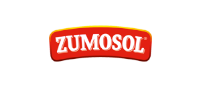 Colaboradores: 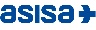 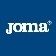 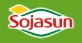 Firma del PADRE, MADRE o TUTOR (con DNI): Colaboradores: Firma del PADRE, MADRE o TUTOR (con DNI): Colaboradores: Firma del PADRE, MADRE o TUTOR (con DNI): Colaboradores: Firma del PADRE, MADRE o TUTOR (con DNI): Colaboradores: Firma del PADRE, MADRE o TUTOR (con DNI): Colaboradores: Firma del PADRE, MADRE o TUTOR (con DNI): Colaboradores: Firma del PADRE, MADRE o TUTOR (con DNI): Colaboradores: Firma del PADRE, MADRE o TUTOR (con DNI): Colaboradores: Firma del PADRE, MADRE o TUTOR (con DNI): Colaboradores: Firma del PADRE, MADRE o TUTOR (con DNI): Colaboradores: Firma del PADRE, MADRE o TUTOR (con DNI): Colaboradores: Firma del PADRE, MADRE o TUTOR (con DNI): Colaboradores: Firma del PADRE, MADRE o TUTOR (con DNI): Colaboradores: Firma del PADRE, MADRE o TUTOR (con DNI): Colaboradores: Firma del PADRE, MADRE o TUTOR (con DNI): Colaboradores: Firma del PADRE, MADRE o TUTOR (con DNI): Colaboradores: Firma del PADRE, MADRE o TUTOR (con DNI): Colaboradores: Firma del PADRE, MADRE o TUTOR (con DNI): Colaboradores: Firma del PADRE, MADRE o TUTOR (con DNI): Colaboradores: Firma del PADRE, MADRE o TUTOR (con DNI): Colaboradores: Firma del PADRE, MADRE o TUTOR (con DNI): Colaboradores: Firma del PADRE, MADRE o TUTOR (con DNI): Colaboradores: Firma del PADRE, MADRE o TUTOR (con DNI): Colaboradores: Firma del PADRE, MADRE o TUTOR (con DNI): Colaboradores: PARA ENVIAR POR CORREO ELECTRÓNICO PONER NOMBRE, DOS APELLIDOS Y DNI.PARA ENVIAR POR CORREO ELECTRÓNICO PONER NOMBRE, DOS APELLIDOS Y DNI.PARA ENVIAR POR CORREO ELECTRÓNICO PONER NOMBRE, DOS APELLIDOS Y DNI.PARA ENVIAR POR CORREO ELECTRÓNICO PONER NOMBRE, DOS APELLIDOS Y DNI.PARA ENVIAR POR CORREO ELECTRÓNICO PONER NOMBRE, DOS APELLIDOS Y DNI.PARA ENVIAR POR CORREO ELECTRÓNICO PONER NOMBRE, DOS APELLIDOS Y DNI.PARA ENVIAR POR CORREO ELECTRÓNICO PONER NOMBRE, DOS APELLIDOS Y DNI.PARA ENVIAR POR CORREO ELECTRÓNICO PONER NOMBRE, DOS APELLIDOS Y DNI.PARA ENVIAR POR CORREO ELECTRÓNICO PONER NOMBRE, DOS APELLIDOS Y DNI.PARA ENVIAR POR CORREO ELECTRÓNICO PONER NOMBRE, DOS APELLIDOS Y DNI.PARA ENVIAR POR CORREO ELECTRÓNICO PONER NOMBRE, DOS APELLIDOS Y DNI.PARA ENVIAR POR CORREO ELECTRÓNICO PONER NOMBRE, DOS APELLIDOS Y DNI.PARA ENVIAR POR CORREO ELECTRÓNICO PONER NOMBRE, DOS APELLIDOS Y DNI.PARA ENVIAR POR CORREO ELECTRÓNICO PONER NOMBRE, DOS APELLIDOS Y DNI.PARA ENVIAR POR CORREO ELECTRÓNICO PONER NOMBRE, DOS APELLIDOS Y DNI.PARA ENVIAR POR CORREO ELECTRÓNICO PONER NOMBRE, DOS APELLIDOS Y DNI.PARA ENVIAR POR CORREO ELECTRÓNICO PONER NOMBRE, DOS APELLIDOS Y DNI.PARA ENVIAR POR CORREO ELECTRÓNICO PONER NOMBRE, DOS APELLIDOS Y DNI.PARA ENVIAR POR CORREO ELECTRÓNICO PONER NOMBRE, DOS APELLIDOS Y DNI.PARA ENVIAR POR CORREO ELECTRÓNICO PONER NOMBRE, DOS APELLIDOS Y DNI.PARA ENVIAR POR CORREO ELECTRÓNICO PONER NOMBRE, DOS APELLIDOS Y DNI.PARA ENVIAR POR CORREO ELECTRÓNICO PONER NOMBRE, DOS APELLIDOS Y DNI.PARA ENVIAR POR CORREO ELECTRÓNICO PONER NOMBRE, DOS APELLIDOS Y DNI.PARA ENVIAR POR CORREO ELECTRÓNICO PONER NOMBRE, DOS APELLIDOS Y DNI.PARA ENVIAR POR CORREO ELECTRÓNICO PONER NOMBRE, DOS APELLIDOS Y DNI.PARA ENVIAR POR CORREO ELECTRÓNICO PONER NOMBRE, DOS APELLIDOS Y DNI.PARA ENVIAR POR CORREO ELECTRÓNICO PONER NOMBRE, DOS APELLIDOS Y DNI.PARA ENVIAR POR CORREO ELECTRÓNICO PONER NOMBRE, DOS APELLIDOS Y DNI.PARA ENVIAR POR CORREO ELECTRÓNICO PONER NOMBRE, DOS APELLIDOS Y DNI.PARA ENVIAR POR CORREO ELECTRÓNICO PONER NOMBRE, DOS APELLIDOS Y DNI.PARA ENVIAR POR CORREO ELECTRÓNICO PONER NOMBRE, DOS APELLIDOS Y DNI.PARA ENVIAR POR CORREO ELECTRÓNICO PONER NOMBRE, DOS APELLIDOS Y DNI.PARA ENVIAR POR CORREO ELECTRÓNICO PONER NOMBRE, DOS APELLIDOS Y DNI.PARA ENVIAR POR CORREO ELECTRÓNICO PONER NOMBRE, DOS APELLIDOS Y DNI.PARA ENVIAR POR CORREO ELECTRÓNICO PONER NOMBRE, DOS APELLIDOS Y DNI.PARA ENVIAR POR CORREO ELECTRÓNICO PONER NOMBRE, DOS APELLIDOS Y DNI.PARA ENVIAR POR CORREO ELECTRÓNICO PONER NOMBRE, DOS APELLIDOS Y DNI.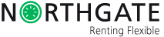 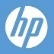 Durante el desarrollo del Campus se tomarán imágenes de los participantes pudiendo ser mostradas en la Web del Club Estudiantes de Baloncesto, www.clubestudiantes.com y en sus noticias y publicaciones. Dichas imágenes respetaran siempre la dignidad y honor de los participantes. En función de lo establecido en  15/1999, 13 de diciembre de Protección de Datos de Carácter Personal, Club Estudiantes le informa de que sus datos serán incluidos en una base de datos de titularidad de dicha Sociedad,  garantizando la confidencialidad absoluta de todos los datos.  El solicitante autoriza el tratamiento automatizado de sus datos y su cesión al Club Estudiantes a través de  los cuales podrá recibir ofertas de diversos productos o servicios. Se le informa de la posibilidad de ejercer su derecho de acceso, rectificación, cancelación y oposición, mediante el envío de una comunicación escrita dirigida al Club Estudiantes, C/ Serrano 129, 28006 Madrid, con la anotación Protección de Datos en el sobre. Si desea ser borrado de nuestra base de datos, por favor mande un e-mail a la dirección campus@clubestudiantes.com y será removido de la lista automáticamente.Club Estudiantes: 91 562 40 22		     campus@clubestudiantes.com		        www.clubestudiantes.com/campus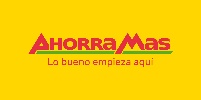 Durante el desarrollo del Campus se tomarán imágenes de los participantes pudiendo ser mostradas en la Web del Club Estudiantes de Baloncesto, www.clubestudiantes.com y en sus noticias y publicaciones. Dichas imágenes respetaran siempre la dignidad y honor de los participantes. En función de lo establecido en  15/1999, 13 de diciembre de Protección de Datos de Carácter Personal, Club Estudiantes le informa de que sus datos serán incluidos en una base de datos de titularidad de dicha Sociedad,  garantizando la confidencialidad absoluta de todos los datos.  El solicitante autoriza el tratamiento automatizado de sus datos y su cesión al Club Estudiantes a través de  los cuales podrá recibir ofertas de diversos productos o servicios. Se le informa de la posibilidad de ejercer su derecho de acceso, rectificación, cancelación y oposición, mediante el envío de una comunicación escrita dirigida al Club Estudiantes, C/ Serrano 129, 28006 Madrid, con la anotación Protección de Datos en el sobre. Si desea ser borrado de nuestra base de datos, por favor mande un e-mail a la dirección campus@clubestudiantes.com y será removido de la lista automáticamente.Club Estudiantes: 91 562 40 22		     campus@clubestudiantes.com		        www.clubestudiantes.com/campusDurante el desarrollo del Campus se tomarán imágenes de los participantes pudiendo ser mostradas en la Web del Club Estudiantes de Baloncesto, www.clubestudiantes.com y en sus noticias y publicaciones. Dichas imágenes respetaran siempre la dignidad y honor de los participantes. En función de lo establecido en  15/1999, 13 de diciembre de Protección de Datos de Carácter Personal, Club Estudiantes le informa de que sus datos serán incluidos en una base de datos de titularidad de dicha Sociedad,  garantizando la confidencialidad absoluta de todos los datos.  El solicitante autoriza el tratamiento automatizado de sus datos y su cesión al Club Estudiantes a través de  los cuales podrá recibir ofertas de diversos productos o servicios. Se le informa de la posibilidad de ejercer su derecho de acceso, rectificación, cancelación y oposición, mediante el envío de una comunicación escrita dirigida al Club Estudiantes, C/ Serrano 129, 28006 Madrid, con la anotación Protección de Datos en el sobre. Si desea ser borrado de nuestra base de datos, por favor mande un e-mail a la dirección campus@clubestudiantes.com y será removido de la lista automáticamente.Club Estudiantes: 91 562 40 22		     campus@clubestudiantes.com		        www.clubestudiantes.com/campusDurante el desarrollo del Campus se tomarán imágenes de los participantes pudiendo ser mostradas en la Web del Club Estudiantes de Baloncesto, www.clubestudiantes.com y en sus noticias y publicaciones. Dichas imágenes respetaran siempre la dignidad y honor de los participantes. En función de lo establecido en  15/1999, 13 de diciembre de Protección de Datos de Carácter Personal, Club Estudiantes le informa de que sus datos serán incluidos en una base de datos de titularidad de dicha Sociedad,  garantizando la confidencialidad absoluta de todos los datos.  El solicitante autoriza el tratamiento automatizado de sus datos y su cesión al Club Estudiantes a través de  los cuales podrá recibir ofertas de diversos productos o servicios. Se le informa de la posibilidad de ejercer su derecho de acceso, rectificación, cancelación y oposición, mediante el envío de una comunicación escrita dirigida al Club Estudiantes, C/ Serrano 129, 28006 Madrid, con la anotación Protección de Datos en el sobre. Si desea ser borrado de nuestra base de datos, por favor mande un e-mail a la dirección campus@clubestudiantes.com y será removido de la lista automáticamente.Club Estudiantes: 91 562 40 22		     campus@clubestudiantes.com		        www.clubestudiantes.com/campusDurante el desarrollo del Campus se tomarán imágenes de los participantes pudiendo ser mostradas en la Web del Club Estudiantes de Baloncesto, www.clubestudiantes.com y en sus noticias y publicaciones. Dichas imágenes respetaran siempre la dignidad y honor de los participantes. En función de lo establecido en  15/1999, 13 de diciembre de Protección de Datos de Carácter Personal, Club Estudiantes le informa de que sus datos serán incluidos en una base de datos de titularidad de dicha Sociedad,  garantizando la confidencialidad absoluta de todos los datos.  El solicitante autoriza el tratamiento automatizado de sus datos y su cesión al Club Estudiantes a través de  los cuales podrá recibir ofertas de diversos productos o servicios. Se le informa de la posibilidad de ejercer su derecho de acceso, rectificación, cancelación y oposición, mediante el envío de una comunicación escrita dirigida al Club Estudiantes, C/ Serrano 129, 28006 Madrid, con la anotación Protección de Datos en el sobre. Si desea ser borrado de nuestra base de datos, por favor mande un e-mail a la dirección campus@clubestudiantes.com y será removido de la lista automáticamente.Club Estudiantes: 91 562 40 22		     campus@clubestudiantes.com		        www.clubestudiantes.com/campusDurante el desarrollo del Campus se tomarán imágenes de los participantes pudiendo ser mostradas en la Web del Club Estudiantes de Baloncesto, www.clubestudiantes.com y en sus noticias y publicaciones. Dichas imágenes respetaran siempre la dignidad y honor de los participantes. En función de lo establecido en  15/1999, 13 de diciembre de Protección de Datos de Carácter Personal, Club Estudiantes le informa de que sus datos serán incluidos en una base de datos de titularidad de dicha Sociedad,  garantizando la confidencialidad absoluta de todos los datos.  El solicitante autoriza el tratamiento automatizado de sus datos y su cesión al Club Estudiantes a través de  los cuales podrá recibir ofertas de diversos productos o servicios. Se le informa de la posibilidad de ejercer su derecho de acceso, rectificación, cancelación y oposición, mediante el envío de una comunicación escrita dirigida al Club Estudiantes, C/ Serrano 129, 28006 Madrid, con la anotación Protección de Datos en el sobre. Si desea ser borrado de nuestra base de datos, por favor mande un e-mail a la dirección campus@clubestudiantes.com y será removido de la lista automáticamente.Club Estudiantes: 91 562 40 22		     campus@clubestudiantes.com		        www.clubestudiantes.com/campusDurante el desarrollo del Campus se tomarán imágenes de los participantes pudiendo ser mostradas en la Web del Club Estudiantes de Baloncesto, www.clubestudiantes.com y en sus noticias y publicaciones. Dichas imágenes respetaran siempre la dignidad y honor de los participantes. En función de lo establecido en  15/1999, 13 de diciembre de Protección de Datos de Carácter Personal, Club Estudiantes le informa de que sus datos serán incluidos en una base de datos de titularidad de dicha Sociedad,  garantizando la confidencialidad absoluta de todos los datos.  El solicitante autoriza el tratamiento automatizado de sus datos y su cesión al Club Estudiantes a través de  los cuales podrá recibir ofertas de diversos productos o servicios. Se le informa de la posibilidad de ejercer su derecho de acceso, rectificación, cancelación y oposición, mediante el envío de una comunicación escrita dirigida al Club Estudiantes, C/ Serrano 129, 28006 Madrid, con la anotación Protección de Datos en el sobre. Si desea ser borrado de nuestra base de datos, por favor mande un e-mail a la dirección campus@clubestudiantes.com y será removido de la lista automáticamente.Club Estudiantes: 91 562 40 22		     campus@clubestudiantes.com		        www.clubestudiantes.com/campusDurante el desarrollo del Campus se tomarán imágenes de los participantes pudiendo ser mostradas en la Web del Club Estudiantes de Baloncesto, www.clubestudiantes.com y en sus noticias y publicaciones. Dichas imágenes respetaran siempre la dignidad y honor de los participantes. En función de lo establecido en  15/1999, 13 de diciembre de Protección de Datos de Carácter Personal, Club Estudiantes le informa de que sus datos serán incluidos en una base de datos de titularidad de dicha Sociedad,  garantizando la confidencialidad absoluta de todos los datos.  El solicitante autoriza el tratamiento automatizado de sus datos y su cesión al Club Estudiantes a través de  los cuales podrá recibir ofertas de diversos productos o servicios. Se le informa de la posibilidad de ejercer su derecho de acceso, rectificación, cancelación y oposición, mediante el envío de una comunicación escrita dirigida al Club Estudiantes, C/ Serrano 129, 28006 Madrid, con la anotación Protección de Datos en el sobre. Si desea ser borrado de nuestra base de datos, por favor mande un e-mail a la dirección campus@clubestudiantes.com y será removido de la lista automáticamente.Club Estudiantes: 91 562 40 22		     campus@clubestudiantes.com		        www.clubestudiantes.com/campusDurante el desarrollo del Campus se tomarán imágenes de los participantes pudiendo ser mostradas en la Web del Club Estudiantes de Baloncesto, www.clubestudiantes.com y en sus noticias y publicaciones. Dichas imágenes respetaran siempre la dignidad y honor de los participantes. En función de lo establecido en  15/1999, 13 de diciembre de Protección de Datos de Carácter Personal, Club Estudiantes le informa de que sus datos serán incluidos en una base de datos de titularidad de dicha Sociedad,  garantizando la confidencialidad absoluta de todos los datos.  El solicitante autoriza el tratamiento automatizado de sus datos y su cesión al Club Estudiantes a través de  los cuales podrá recibir ofertas de diversos productos o servicios. Se le informa de la posibilidad de ejercer su derecho de acceso, rectificación, cancelación y oposición, mediante el envío de una comunicación escrita dirigida al Club Estudiantes, C/ Serrano 129, 28006 Madrid, con la anotación Protección de Datos en el sobre. Si desea ser borrado de nuestra base de datos, por favor mande un e-mail a la dirección campus@clubestudiantes.com y será removido de la lista automáticamente.Club Estudiantes: 91 562 40 22		     campus@clubestudiantes.com		        www.clubestudiantes.com/campusDurante el desarrollo del Campus se tomarán imágenes de los participantes pudiendo ser mostradas en la Web del Club Estudiantes de Baloncesto, www.clubestudiantes.com y en sus noticias y publicaciones. Dichas imágenes respetaran siempre la dignidad y honor de los participantes. En función de lo establecido en  15/1999, 13 de diciembre de Protección de Datos de Carácter Personal, Club Estudiantes le informa de que sus datos serán incluidos en una base de datos de titularidad de dicha Sociedad,  garantizando la confidencialidad absoluta de todos los datos.  El solicitante autoriza el tratamiento automatizado de sus datos y su cesión al Club Estudiantes a través de  los cuales podrá recibir ofertas de diversos productos o servicios. Se le informa de la posibilidad de ejercer su derecho de acceso, rectificación, cancelación y oposición, mediante el envío de una comunicación escrita dirigida al Club Estudiantes, C/ Serrano 129, 28006 Madrid, con la anotación Protección de Datos en el sobre. Si desea ser borrado de nuestra base de datos, por favor mande un e-mail a la dirección campus@clubestudiantes.com y será removido de la lista automáticamente.Club Estudiantes: 91 562 40 22		     campus@clubestudiantes.com		        www.clubestudiantes.com/campusDurante el desarrollo del Campus se tomarán imágenes de los participantes pudiendo ser mostradas en la Web del Club Estudiantes de Baloncesto, www.clubestudiantes.com y en sus noticias y publicaciones. Dichas imágenes respetaran siempre la dignidad y honor de los participantes. En función de lo establecido en  15/1999, 13 de diciembre de Protección de Datos de Carácter Personal, Club Estudiantes le informa de que sus datos serán incluidos en una base de datos de titularidad de dicha Sociedad,  garantizando la confidencialidad absoluta de todos los datos.  El solicitante autoriza el tratamiento automatizado de sus datos y su cesión al Club Estudiantes a través de  los cuales podrá recibir ofertas de diversos productos o servicios. Se le informa de la posibilidad de ejercer su derecho de acceso, rectificación, cancelación y oposición, mediante el envío de una comunicación escrita dirigida al Club Estudiantes, C/ Serrano 129, 28006 Madrid, con la anotación Protección de Datos en el sobre. Si desea ser borrado de nuestra base de datos, por favor mande un e-mail a la dirección campus@clubestudiantes.com y será removido de la lista automáticamente.Club Estudiantes: 91 562 40 22		     campus@clubestudiantes.com		        www.clubestudiantes.com/campusDurante el desarrollo del Campus se tomarán imágenes de los participantes pudiendo ser mostradas en la Web del Club Estudiantes de Baloncesto, www.clubestudiantes.com y en sus noticias y publicaciones. Dichas imágenes respetaran siempre la dignidad y honor de los participantes. En función de lo establecido en  15/1999, 13 de diciembre de Protección de Datos de Carácter Personal, Club Estudiantes le informa de que sus datos serán incluidos en una base de datos de titularidad de dicha Sociedad,  garantizando la confidencialidad absoluta de todos los datos.  El solicitante autoriza el tratamiento automatizado de sus datos y su cesión al Club Estudiantes a través de  los cuales podrá recibir ofertas de diversos productos o servicios. Se le informa de la posibilidad de ejercer su derecho de acceso, rectificación, cancelación y oposición, mediante el envío de una comunicación escrita dirigida al Club Estudiantes, C/ Serrano 129, 28006 Madrid, con la anotación Protección de Datos en el sobre. Si desea ser borrado de nuestra base de datos, por favor mande un e-mail a la dirección campus@clubestudiantes.com y será removido de la lista automáticamente.Club Estudiantes: 91 562 40 22		     campus@clubestudiantes.com		        www.clubestudiantes.com/campusDurante el desarrollo del Campus se tomarán imágenes de los participantes pudiendo ser mostradas en la Web del Club Estudiantes de Baloncesto, www.clubestudiantes.com y en sus noticias y publicaciones. Dichas imágenes respetaran siempre la dignidad y honor de los participantes. En función de lo establecido en  15/1999, 13 de diciembre de Protección de Datos de Carácter Personal, Club Estudiantes le informa de que sus datos serán incluidos en una base de datos de titularidad de dicha Sociedad,  garantizando la confidencialidad absoluta de todos los datos.  El solicitante autoriza el tratamiento automatizado de sus datos y su cesión al Club Estudiantes a través de  los cuales podrá recibir ofertas de diversos productos o servicios. Se le informa de la posibilidad de ejercer su derecho de acceso, rectificación, cancelación y oposición, mediante el envío de una comunicación escrita dirigida al Club Estudiantes, C/ Serrano 129, 28006 Madrid, con la anotación Protección de Datos en el sobre. Si desea ser borrado de nuestra base de datos, por favor mande un e-mail a la dirección campus@clubestudiantes.com y será removido de la lista automáticamente.Club Estudiantes: 91 562 40 22		     campus@clubestudiantes.com		        www.clubestudiantes.com/campusDurante el desarrollo del Campus se tomarán imágenes de los participantes pudiendo ser mostradas en la Web del Club Estudiantes de Baloncesto, www.clubestudiantes.com y en sus noticias y publicaciones. Dichas imágenes respetaran siempre la dignidad y honor de los participantes. En función de lo establecido en  15/1999, 13 de diciembre de Protección de Datos de Carácter Personal, Club Estudiantes le informa de que sus datos serán incluidos en una base de datos de titularidad de dicha Sociedad,  garantizando la confidencialidad absoluta de todos los datos.  El solicitante autoriza el tratamiento automatizado de sus datos y su cesión al Club Estudiantes a través de  los cuales podrá recibir ofertas de diversos productos o servicios. Se le informa de la posibilidad de ejercer su derecho de acceso, rectificación, cancelación y oposición, mediante el envío de una comunicación escrita dirigida al Club Estudiantes, C/ Serrano 129, 28006 Madrid, con la anotación Protección de Datos en el sobre. Si desea ser borrado de nuestra base de datos, por favor mande un e-mail a la dirección campus@clubestudiantes.com y será removido de la lista automáticamente.Club Estudiantes: 91 562 40 22		     campus@clubestudiantes.com		        www.clubestudiantes.com/campusDurante el desarrollo del Campus se tomarán imágenes de los participantes pudiendo ser mostradas en la Web del Club Estudiantes de Baloncesto, www.clubestudiantes.com y en sus noticias y publicaciones. Dichas imágenes respetaran siempre la dignidad y honor de los participantes. En función de lo establecido en  15/1999, 13 de diciembre de Protección de Datos de Carácter Personal, Club Estudiantes le informa de que sus datos serán incluidos en una base de datos de titularidad de dicha Sociedad,  garantizando la confidencialidad absoluta de todos los datos.  El solicitante autoriza el tratamiento automatizado de sus datos y su cesión al Club Estudiantes a través de  los cuales podrá recibir ofertas de diversos productos o servicios. Se le informa de la posibilidad de ejercer su derecho de acceso, rectificación, cancelación y oposición, mediante el envío de una comunicación escrita dirigida al Club Estudiantes, C/ Serrano 129, 28006 Madrid, con la anotación Protección de Datos en el sobre. Si desea ser borrado de nuestra base de datos, por favor mande un e-mail a la dirección campus@clubestudiantes.com y será removido de la lista automáticamente.Club Estudiantes: 91 562 40 22		     campus@clubestudiantes.com		        www.clubestudiantes.com/campusDurante el desarrollo del Campus se tomarán imágenes de los participantes pudiendo ser mostradas en la Web del Club Estudiantes de Baloncesto, www.clubestudiantes.com y en sus noticias y publicaciones. Dichas imágenes respetaran siempre la dignidad y honor de los participantes. En función de lo establecido en  15/1999, 13 de diciembre de Protección de Datos de Carácter Personal, Club Estudiantes le informa de que sus datos serán incluidos en una base de datos de titularidad de dicha Sociedad,  garantizando la confidencialidad absoluta de todos los datos.  El solicitante autoriza el tratamiento automatizado de sus datos y su cesión al Club Estudiantes a través de  los cuales podrá recibir ofertas de diversos productos o servicios. Se le informa de la posibilidad de ejercer su derecho de acceso, rectificación, cancelación y oposición, mediante el envío de una comunicación escrita dirigida al Club Estudiantes, C/ Serrano 129, 28006 Madrid, con la anotación Protección de Datos en el sobre. Si desea ser borrado de nuestra base de datos, por favor mande un e-mail a la dirección campus@clubestudiantes.com y será removido de la lista automáticamente.Club Estudiantes: 91 562 40 22		     campus@clubestudiantes.com		        www.clubestudiantes.com/campusDurante el desarrollo del Campus se tomarán imágenes de los participantes pudiendo ser mostradas en la Web del Club Estudiantes de Baloncesto, www.clubestudiantes.com y en sus noticias y publicaciones. Dichas imágenes respetaran siempre la dignidad y honor de los participantes. En función de lo establecido en  15/1999, 13 de diciembre de Protección de Datos de Carácter Personal, Club Estudiantes le informa de que sus datos serán incluidos en una base de datos de titularidad de dicha Sociedad,  garantizando la confidencialidad absoluta de todos los datos.  El solicitante autoriza el tratamiento automatizado de sus datos y su cesión al Club Estudiantes a través de  los cuales podrá recibir ofertas de diversos productos o servicios. Se le informa de la posibilidad de ejercer su derecho de acceso, rectificación, cancelación y oposición, mediante el envío de una comunicación escrita dirigida al Club Estudiantes, C/ Serrano 129, 28006 Madrid, con la anotación Protección de Datos en el sobre. Si desea ser borrado de nuestra base de datos, por favor mande un e-mail a la dirección campus@clubestudiantes.com y será removido de la lista automáticamente.Club Estudiantes: 91 562 40 22		     campus@clubestudiantes.com		        www.clubestudiantes.com/campusDurante el desarrollo del Campus se tomarán imágenes de los participantes pudiendo ser mostradas en la Web del Club Estudiantes de Baloncesto, www.clubestudiantes.com y en sus noticias y publicaciones. Dichas imágenes respetaran siempre la dignidad y honor de los participantes. En función de lo establecido en  15/1999, 13 de diciembre de Protección de Datos de Carácter Personal, Club Estudiantes le informa de que sus datos serán incluidos en una base de datos de titularidad de dicha Sociedad,  garantizando la confidencialidad absoluta de todos los datos.  El solicitante autoriza el tratamiento automatizado de sus datos y su cesión al Club Estudiantes a través de  los cuales podrá recibir ofertas de diversos productos o servicios. Se le informa de la posibilidad de ejercer su derecho de acceso, rectificación, cancelación y oposición, mediante el envío de una comunicación escrita dirigida al Club Estudiantes, C/ Serrano 129, 28006 Madrid, con la anotación Protección de Datos en el sobre. Si desea ser borrado de nuestra base de datos, por favor mande un e-mail a la dirección campus@clubestudiantes.com y será removido de la lista automáticamente.Club Estudiantes: 91 562 40 22		     campus@clubestudiantes.com		        www.clubestudiantes.com/campusDurante el desarrollo del Campus se tomarán imágenes de los participantes pudiendo ser mostradas en la Web del Club Estudiantes de Baloncesto, www.clubestudiantes.com y en sus noticias y publicaciones. Dichas imágenes respetaran siempre la dignidad y honor de los participantes. En función de lo establecido en  15/1999, 13 de diciembre de Protección de Datos de Carácter Personal, Club Estudiantes le informa de que sus datos serán incluidos en una base de datos de titularidad de dicha Sociedad,  garantizando la confidencialidad absoluta de todos los datos.  El solicitante autoriza el tratamiento automatizado de sus datos y su cesión al Club Estudiantes a través de  los cuales podrá recibir ofertas de diversos productos o servicios. Se le informa de la posibilidad de ejercer su derecho de acceso, rectificación, cancelación y oposición, mediante el envío de una comunicación escrita dirigida al Club Estudiantes, C/ Serrano 129, 28006 Madrid, con la anotación Protección de Datos en el sobre. Si desea ser borrado de nuestra base de datos, por favor mande un e-mail a la dirección campus@clubestudiantes.com y será removido de la lista automáticamente.Club Estudiantes: 91 562 40 22		     campus@clubestudiantes.com		        www.clubestudiantes.com/campusDurante el desarrollo del Campus se tomarán imágenes de los participantes pudiendo ser mostradas en la Web del Club Estudiantes de Baloncesto, www.clubestudiantes.com y en sus noticias y publicaciones. Dichas imágenes respetaran siempre la dignidad y honor de los participantes. En función de lo establecido en  15/1999, 13 de diciembre de Protección de Datos de Carácter Personal, Club Estudiantes le informa de que sus datos serán incluidos en una base de datos de titularidad de dicha Sociedad,  garantizando la confidencialidad absoluta de todos los datos.  El solicitante autoriza el tratamiento automatizado de sus datos y su cesión al Club Estudiantes a través de  los cuales podrá recibir ofertas de diversos productos o servicios. Se le informa de la posibilidad de ejercer su derecho de acceso, rectificación, cancelación y oposición, mediante el envío de una comunicación escrita dirigida al Club Estudiantes, C/ Serrano 129, 28006 Madrid, con la anotación Protección de Datos en el sobre. Si desea ser borrado de nuestra base de datos, por favor mande un e-mail a la dirección campus@clubestudiantes.com y será removido de la lista automáticamente.Club Estudiantes: 91 562 40 22		     campus@clubestudiantes.com		        www.clubestudiantes.com/campusDurante el desarrollo del Campus se tomarán imágenes de los participantes pudiendo ser mostradas en la Web del Club Estudiantes de Baloncesto, www.clubestudiantes.com y en sus noticias y publicaciones. Dichas imágenes respetaran siempre la dignidad y honor de los participantes. En función de lo establecido en  15/1999, 13 de diciembre de Protección de Datos de Carácter Personal, Club Estudiantes le informa de que sus datos serán incluidos en una base de datos de titularidad de dicha Sociedad,  garantizando la confidencialidad absoluta de todos los datos.  El solicitante autoriza el tratamiento automatizado de sus datos y su cesión al Club Estudiantes a través de  los cuales podrá recibir ofertas de diversos productos o servicios. Se le informa de la posibilidad de ejercer su derecho de acceso, rectificación, cancelación y oposición, mediante el envío de una comunicación escrita dirigida al Club Estudiantes, C/ Serrano 129, 28006 Madrid, con la anotación Protección de Datos en el sobre. Si desea ser borrado de nuestra base de datos, por favor mande un e-mail a la dirección campus@clubestudiantes.com y será removido de la lista automáticamente.Club Estudiantes: 91 562 40 22		     campus@clubestudiantes.com		        www.clubestudiantes.com/campusDurante el desarrollo del Campus se tomarán imágenes de los participantes pudiendo ser mostradas en la Web del Club Estudiantes de Baloncesto, www.clubestudiantes.com y en sus noticias y publicaciones. Dichas imágenes respetaran siempre la dignidad y honor de los participantes. En función de lo establecido en  15/1999, 13 de diciembre de Protección de Datos de Carácter Personal, Club Estudiantes le informa de que sus datos serán incluidos en una base de datos de titularidad de dicha Sociedad,  garantizando la confidencialidad absoluta de todos los datos.  El solicitante autoriza el tratamiento automatizado de sus datos y su cesión al Club Estudiantes a través de  los cuales podrá recibir ofertas de diversos productos o servicios. Se le informa de la posibilidad de ejercer su derecho de acceso, rectificación, cancelación y oposición, mediante el envío de una comunicación escrita dirigida al Club Estudiantes, C/ Serrano 129, 28006 Madrid, con la anotación Protección de Datos en el sobre. Si desea ser borrado de nuestra base de datos, por favor mande un e-mail a la dirección campus@clubestudiantes.com y será removido de la lista automáticamente.Club Estudiantes: 91 562 40 22		     campus@clubestudiantes.com		        www.clubestudiantes.com/campusDurante el desarrollo del Campus se tomarán imágenes de los participantes pudiendo ser mostradas en la Web del Club Estudiantes de Baloncesto, www.clubestudiantes.com y en sus noticias y publicaciones. Dichas imágenes respetaran siempre la dignidad y honor de los participantes. En función de lo establecido en  15/1999, 13 de diciembre de Protección de Datos de Carácter Personal, Club Estudiantes le informa de que sus datos serán incluidos en una base de datos de titularidad de dicha Sociedad,  garantizando la confidencialidad absoluta de todos los datos.  El solicitante autoriza el tratamiento automatizado de sus datos y su cesión al Club Estudiantes a través de  los cuales podrá recibir ofertas de diversos productos o servicios. Se le informa de la posibilidad de ejercer su derecho de acceso, rectificación, cancelación y oposición, mediante el envío de una comunicación escrita dirigida al Club Estudiantes, C/ Serrano 129, 28006 Madrid, con la anotación Protección de Datos en el sobre. Si desea ser borrado de nuestra base de datos, por favor mande un e-mail a la dirección campus@clubestudiantes.com y será removido de la lista automáticamente.Club Estudiantes: 91 562 40 22		     campus@clubestudiantes.com		        www.clubestudiantes.com/campusDurante el desarrollo del Campus se tomarán imágenes de los participantes pudiendo ser mostradas en la Web del Club Estudiantes de Baloncesto, www.clubestudiantes.com y en sus noticias y publicaciones. Dichas imágenes respetaran siempre la dignidad y honor de los participantes. En función de lo establecido en  15/1999, 13 de diciembre de Protección de Datos de Carácter Personal, Club Estudiantes le informa de que sus datos serán incluidos en una base de datos de titularidad de dicha Sociedad,  garantizando la confidencialidad absoluta de todos los datos.  El solicitante autoriza el tratamiento automatizado de sus datos y su cesión al Club Estudiantes a través de  los cuales podrá recibir ofertas de diversos productos o servicios. Se le informa de la posibilidad de ejercer su derecho de acceso, rectificación, cancelación y oposición, mediante el envío de una comunicación escrita dirigida al Club Estudiantes, C/ Serrano 129, 28006 Madrid, con la anotación Protección de Datos en el sobre. Si desea ser borrado de nuestra base de datos, por favor mande un e-mail a la dirección campus@clubestudiantes.com y será removido de la lista automáticamente.Club Estudiantes: 91 562 40 22		     campus@clubestudiantes.com		        www.clubestudiantes.com/campusDurante el desarrollo del Campus se tomarán imágenes de los participantes pudiendo ser mostradas en la Web del Club Estudiantes de Baloncesto, www.clubestudiantes.com y en sus noticias y publicaciones. Dichas imágenes respetaran siempre la dignidad y honor de los participantes. En función de lo establecido en  15/1999, 13 de diciembre de Protección de Datos de Carácter Personal, Club Estudiantes le informa de que sus datos serán incluidos en una base de datos de titularidad de dicha Sociedad,  garantizando la confidencialidad absoluta de todos los datos.  El solicitante autoriza el tratamiento automatizado de sus datos y su cesión al Club Estudiantes a través de  los cuales podrá recibir ofertas de diversos productos o servicios. Se le informa de la posibilidad de ejercer su derecho de acceso, rectificación, cancelación y oposición, mediante el envío de una comunicación escrita dirigida al Club Estudiantes, C/ Serrano 129, 28006 Madrid, con la anotación Protección de Datos en el sobre. Si desea ser borrado de nuestra base de datos, por favor mande un e-mail a la dirección campus@clubestudiantes.com y será removido de la lista automáticamente.Club Estudiantes: 91 562 40 22		     campus@clubestudiantes.com		        www.clubestudiantes.com/campusDurante el desarrollo del Campus se tomarán imágenes de los participantes pudiendo ser mostradas en la Web del Club Estudiantes de Baloncesto, www.clubestudiantes.com y en sus noticias y publicaciones. Dichas imágenes respetaran siempre la dignidad y honor de los participantes. En función de lo establecido en  15/1999, 13 de diciembre de Protección de Datos de Carácter Personal, Club Estudiantes le informa de que sus datos serán incluidos en una base de datos de titularidad de dicha Sociedad,  garantizando la confidencialidad absoluta de todos los datos.  El solicitante autoriza el tratamiento automatizado de sus datos y su cesión al Club Estudiantes a través de  los cuales podrá recibir ofertas de diversos productos o servicios. Se le informa de la posibilidad de ejercer su derecho de acceso, rectificación, cancelación y oposición, mediante el envío de una comunicación escrita dirigida al Club Estudiantes, C/ Serrano 129, 28006 Madrid, con la anotación Protección de Datos en el sobre. Si desea ser borrado de nuestra base de datos, por favor mande un e-mail a la dirección campus@clubestudiantes.com y será removido de la lista automáticamente.Club Estudiantes: 91 562 40 22		     campus@clubestudiantes.com		        www.clubestudiantes.com/campusDurante el desarrollo del Campus se tomarán imágenes de los participantes pudiendo ser mostradas en la Web del Club Estudiantes de Baloncesto, www.clubestudiantes.com y en sus noticias y publicaciones. Dichas imágenes respetaran siempre la dignidad y honor de los participantes. En función de lo establecido en  15/1999, 13 de diciembre de Protección de Datos de Carácter Personal, Club Estudiantes le informa de que sus datos serán incluidos en una base de datos de titularidad de dicha Sociedad,  garantizando la confidencialidad absoluta de todos los datos.  El solicitante autoriza el tratamiento automatizado de sus datos y su cesión al Club Estudiantes a través de  los cuales podrá recibir ofertas de diversos productos o servicios. Se le informa de la posibilidad de ejercer su derecho de acceso, rectificación, cancelación y oposición, mediante el envío de una comunicación escrita dirigida al Club Estudiantes, C/ Serrano 129, 28006 Madrid, con la anotación Protección de Datos en el sobre. Si desea ser borrado de nuestra base de datos, por favor mande un e-mail a la dirección campus@clubestudiantes.com y será removido de la lista automáticamente.Club Estudiantes: 91 562 40 22		     campus@clubestudiantes.com		        www.clubestudiantes.com/campusDurante el desarrollo del Campus se tomarán imágenes de los participantes pudiendo ser mostradas en la Web del Club Estudiantes de Baloncesto, www.clubestudiantes.com y en sus noticias y publicaciones. Dichas imágenes respetaran siempre la dignidad y honor de los participantes. En función de lo establecido en  15/1999, 13 de diciembre de Protección de Datos de Carácter Personal, Club Estudiantes le informa de que sus datos serán incluidos en una base de datos de titularidad de dicha Sociedad,  garantizando la confidencialidad absoluta de todos los datos.  El solicitante autoriza el tratamiento automatizado de sus datos y su cesión al Club Estudiantes a través de  los cuales podrá recibir ofertas de diversos productos o servicios. Se le informa de la posibilidad de ejercer su derecho de acceso, rectificación, cancelación y oposición, mediante el envío de una comunicación escrita dirigida al Club Estudiantes, C/ Serrano 129, 28006 Madrid, con la anotación Protección de Datos en el sobre. Si desea ser borrado de nuestra base de datos, por favor mande un e-mail a la dirección campus@clubestudiantes.com y será removido de la lista automáticamente.Club Estudiantes: 91 562 40 22		     campus@clubestudiantes.com		        www.clubestudiantes.com/campusDurante el desarrollo del Campus se tomarán imágenes de los participantes pudiendo ser mostradas en la Web del Club Estudiantes de Baloncesto, www.clubestudiantes.com y en sus noticias y publicaciones. Dichas imágenes respetaran siempre la dignidad y honor de los participantes. En función de lo establecido en  15/1999, 13 de diciembre de Protección de Datos de Carácter Personal, Club Estudiantes le informa de que sus datos serán incluidos en una base de datos de titularidad de dicha Sociedad,  garantizando la confidencialidad absoluta de todos los datos.  El solicitante autoriza el tratamiento automatizado de sus datos y su cesión al Club Estudiantes a través de  los cuales podrá recibir ofertas de diversos productos o servicios. Se le informa de la posibilidad de ejercer su derecho de acceso, rectificación, cancelación y oposición, mediante el envío de una comunicación escrita dirigida al Club Estudiantes, C/ Serrano 129, 28006 Madrid, con la anotación Protección de Datos en el sobre. Si desea ser borrado de nuestra base de datos, por favor mande un e-mail a la dirección campus@clubestudiantes.com y será removido de la lista automáticamente.Club Estudiantes: 91 562 40 22		     campus@clubestudiantes.com		        www.clubestudiantes.com/campusDurante el desarrollo del Campus se tomarán imágenes de los participantes pudiendo ser mostradas en la Web del Club Estudiantes de Baloncesto, www.clubestudiantes.com y en sus noticias y publicaciones. Dichas imágenes respetaran siempre la dignidad y honor de los participantes. En función de lo establecido en  15/1999, 13 de diciembre de Protección de Datos de Carácter Personal, Club Estudiantes le informa de que sus datos serán incluidos en una base de datos de titularidad de dicha Sociedad,  garantizando la confidencialidad absoluta de todos los datos.  El solicitante autoriza el tratamiento automatizado de sus datos y su cesión al Club Estudiantes a través de  los cuales podrá recibir ofertas de diversos productos o servicios. Se le informa de la posibilidad de ejercer su derecho de acceso, rectificación, cancelación y oposición, mediante el envío de una comunicación escrita dirigida al Club Estudiantes, C/ Serrano 129, 28006 Madrid, con la anotación Protección de Datos en el sobre. Si desea ser borrado de nuestra base de datos, por favor mande un e-mail a la dirección campus@clubestudiantes.com y será removido de la lista automáticamente.Club Estudiantes: 91 562 40 22		     campus@clubestudiantes.com		        www.clubestudiantes.com/campusDurante el desarrollo del Campus se tomarán imágenes de los participantes pudiendo ser mostradas en la Web del Club Estudiantes de Baloncesto, www.clubestudiantes.com y en sus noticias y publicaciones. Dichas imágenes respetaran siempre la dignidad y honor de los participantes. En función de lo establecido en  15/1999, 13 de diciembre de Protección de Datos de Carácter Personal, Club Estudiantes le informa de que sus datos serán incluidos en una base de datos de titularidad de dicha Sociedad,  garantizando la confidencialidad absoluta de todos los datos.  El solicitante autoriza el tratamiento automatizado de sus datos y su cesión al Club Estudiantes a través de  los cuales podrá recibir ofertas de diversos productos o servicios. Se le informa de la posibilidad de ejercer su derecho de acceso, rectificación, cancelación y oposición, mediante el envío de una comunicación escrita dirigida al Club Estudiantes, C/ Serrano 129, 28006 Madrid, con la anotación Protección de Datos en el sobre. Si desea ser borrado de nuestra base de datos, por favor mande un e-mail a la dirección campus@clubestudiantes.com y será removido de la lista automáticamente.Club Estudiantes: 91 562 40 22		     campus@clubestudiantes.com		        www.clubestudiantes.com/campusDurante el desarrollo del Campus se tomarán imágenes de los participantes pudiendo ser mostradas en la Web del Club Estudiantes de Baloncesto, www.clubestudiantes.com y en sus noticias y publicaciones. Dichas imágenes respetaran siempre la dignidad y honor de los participantes. En función de lo establecido en  15/1999, 13 de diciembre de Protección de Datos de Carácter Personal, Club Estudiantes le informa de que sus datos serán incluidos en una base de datos de titularidad de dicha Sociedad,  garantizando la confidencialidad absoluta de todos los datos.  El solicitante autoriza el tratamiento automatizado de sus datos y su cesión al Club Estudiantes a través de  los cuales podrá recibir ofertas de diversos productos o servicios. Se le informa de la posibilidad de ejercer su derecho de acceso, rectificación, cancelación y oposición, mediante el envío de una comunicación escrita dirigida al Club Estudiantes, C/ Serrano 129, 28006 Madrid, con la anotación Protección de Datos en el sobre. Si desea ser borrado de nuestra base de datos, por favor mande un e-mail a la dirección campus@clubestudiantes.com y será removido de la lista automáticamente.Club Estudiantes: 91 562 40 22		     campus@clubestudiantes.com		        www.clubestudiantes.com/campusDurante el desarrollo del Campus se tomarán imágenes de los participantes pudiendo ser mostradas en la Web del Club Estudiantes de Baloncesto, www.clubestudiantes.com y en sus noticias y publicaciones. Dichas imágenes respetaran siempre la dignidad y honor de los participantes. En función de lo establecido en  15/1999, 13 de diciembre de Protección de Datos de Carácter Personal, Club Estudiantes le informa de que sus datos serán incluidos en una base de datos de titularidad de dicha Sociedad,  garantizando la confidencialidad absoluta de todos los datos.  El solicitante autoriza el tratamiento automatizado de sus datos y su cesión al Club Estudiantes a través de  los cuales podrá recibir ofertas de diversos productos o servicios. Se le informa de la posibilidad de ejercer su derecho de acceso, rectificación, cancelación y oposición, mediante el envío de una comunicación escrita dirigida al Club Estudiantes, C/ Serrano 129, 28006 Madrid, con la anotación Protección de Datos en el sobre. Si desea ser borrado de nuestra base de datos, por favor mande un e-mail a la dirección campus@clubestudiantes.com y será removido de la lista automáticamente.Club Estudiantes: 91 562 40 22		     campus@clubestudiantes.com		        www.clubestudiantes.com/campusDurante el desarrollo del Campus se tomarán imágenes de los participantes pudiendo ser mostradas en la Web del Club Estudiantes de Baloncesto, www.clubestudiantes.com y en sus noticias y publicaciones. Dichas imágenes respetaran siempre la dignidad y honor de los participantes. En función de lo establecido en  15/1999, 13 de diciembre de Protección de Datos de Carácter Personal, Club Estudiantes le informa de que sus datos serán incluidos en una base de datos de titularidad de dicha Sociedad,  garantizando la confidencialidad absoluta de todos los datos.  El solicitante autoriza el tratamiento automatizado de sus datos y su cesión al Club Estudiantes a través de  los cuales podrá recibir ofertas de diversos productos o servicios. Se le informa de la posibilidad de ejercer su derecho de acceso, rectificación, cancelación y oposición, mediante el envío de una comunicación escrita dirigida al Club Estudiantes, C/ Serrano 129, 28006 Madrid, con la anotación Protección de Datos en el sobre. Si desea ser borrado de nuestra base de datos, por favor mande un e-mail a la dirección campus@clubestudiantes.com y será removido de la lista automáticamente.Club Estudiantes: 91 562 40 22		     campus@clubestudiantes.com		        www.clubestudiantes.com/campusDurante el desarrollo del Campus se tomarán imágenes de los participantes pudiendo ser mostradas en la Web del Club Estudiantes de Baloncesto, www.clubestudiantes.com y en sus noticias y publicaciones. Dichas imágenes respetaran siempre la dignidad y honor de los participantes. En función de lo establecido en  15/1999, 13 de diciembre de Protección de Datos de Carácter Personal, Club Estudiantes le informa de que sus datos serán incluidos en una base de datos de titularidad de dicha Sociedad,  garantizando la confidencialidad absoluta de todos los datos.  El solicitante autoriza el tratamiento automatizado de sus datos y su cesión al Club Estudiantes a través de  los cuales podrá recibir ofertas de diversos productos o servicios. Se le informa de la posibilidad de ejercer su derecho de acceso, rectificación, cancelación y oposición, mediante el envío de una comunicación escrita dirigida al Club Estudiantes, C/ Serrano 129, 28006 Madrid, con la anotación Protección de Datos en el sobre. Si desea ser borrado de nuestra base de datos, por favor mande un e-mail a la dirección campus@clubestudiantes.com y será removido de la lista automáticamente.Club Estudiantes: 91 562 40 22		     campus@clubestudiantes.com		        www.clubestudiantes.com/campusDurante el desarrollo del Campus se tomarán imágenes de los participantes pudiendo ser mostradas en la Web del Club Estudiantes de Baloncesto, www.clubestudiantes.com y en sus noticias y publicaciones. Dichas imágenes respetaran siempre la dignidad y honor de los participantes. En función de lo establecido en  15/1999, 13 de diciembre de Protección de Datos de Carácter Personal, Club Estudiantes le informa de que sus datos serán incluidos en una base de datos de titularidad de dicha Sociedad,  garantizando la confidencialidad absoluta de todos los datos.  El solicitante autoriza el tratamiento automatizado de sus datos y su cesión al Club Estudiantes a través de  los cuales podrá recibir ofertas de diversos productos o servicios. Se le informa de la posibilidad de ejercer su derecho de acceso, rectificación, cancelación y oposición, mediante el envío de una comunicación escrita dirigida al Club Estudiantes, C/ Serrano 129, 28006 Madrid, con la anotación Protección de Datos en el sobre. Si desea ser borrado de nuestra base de datos, por favor mande un e-mail a la dirección campus@clubestudiantes.com y será removido de la lista automáticamente.Club Estudiantes: 91 562 40 22		     campus@clubestudiantes.com		        www.clubestudiantes.com/campusDurante el desarrollo del Campus se tomarán imágenes de los participantes pudiendo ser mostradas en la Web del Club Estudiantes de Baloncesto, www.clubestudiantes.com y en sus noticias y publicaciones. Dichas imágenes respetaran siempre la dignidad y honor de los participantes. En función de lo establecido en  15/1999, 13 de diciembre de Protección de Datos de Carácter Personal, Club Estudiantes le informa de que sus datos serán incluidos en una base de datos de titularidad de dicha Sociedad,  garantizando la confidencialidad absoluta de todos los datos.  El solicitante autoriza el tratamiento automatizado de sus datos y su cesión al Club Estudiantes a través de  los cuales podrá recibir ofertas de diversos productos o servicios. Se le informa de la posibilidad de ejercer su derecho de acceso, rectificación, cancelación y oposición, mediante el envío de una comunicación escrita dirigida al Club Estudiantes, C/ Serrano 129, 28006 Madrid, con la anotación Protección de Datos en el sobre. Si desea ser borrado de nuestra base de datos, por favor mande un e-mail a la dirección campus@clubestudiantes.com y será removido de la lista automáticamente.Club Estudiantes: 91 562 40 22		     campus@clubestudiantes.com		        www.clubestudiantes.com/campusDurante el desarrollo del Campus se tomarán imágenes de los participantes pudiendo ser mostradas en la Web del Club Estudiantes de Baloncesto, www.clubestudiantes.com y en sus noticias y publicaciones. Dichas imágenes respetaran siempre la dignidad y honor de los participantes. En función de lo establecido en  15/1999, 13 de diciembre de Protección de Datos de Carácter Personal, Club Estudiantes le informa de que sus datos serán incluidos en una base de datos de titularidad de dicha Sociedad,  garantizando la confidencialidad absoluta de todos los datos.  El solicitante autoriza el tratamiento automatizado de sus datos y su cesión al Club Estudiantes a través de  los cuales podrá recibir ofertas de diversos productos o servicios. Se le informa de la posibilidad de ejercer su derecho de acceso, rectificación, cancelación y oposición, mediante el envío de una comunicación escrita dirigida al Club Estudiantes, C/ Serrano 129, 28006 Madrid, con la anotación Protección de Datos en el sobre. Si desea ser borrado de nuestra base de datos, por favor mande un e-mail a la dirección campus@clubestudiantes.com y será removido de la lista automáticamente.Club Estudiantes: 91 562 40 22		     campus@clubestudiantes.com		        www.clubestudiantes.com/campusDurante el desarrollo del Campus se tomarán imágenes de los participantes pudiendo ser mostradas en la Web del Club Estudiantes de Baloncesto, www.clubestudiantes.com y en sus noticias y publicaciones. Dichas imágenes respetaran siempre la dignidad y honor de los participantes. En función de lo establecido en  15/1999, 13 de diciembre de Protección de Datos de Carácter Personal, Club Estudiantes le informa de que sus datos serán incluidos en una base de datos de titularidad de dicha Sociedad,  garantizando la confidencialidad absoluta de todos los datos.  El solicitante autoriza el tratamiento automatizado de sus datos y su cesión al Club Estudiantes a través de  los cuales podrá recibir ofertas de diversos productos o servicios. Se le informa de la posibilidad de ejercer su derecho de acceso, rectificación, cancelación y oposición, mediante el envío de una comunicación escrita dirigida al Club Estudiantes, C/ Serrano 129, 28006 Madrid, con la anotación Protección de Datos en el sobre. Si desea ser borrado de nuestra base de datos, por favor mande un e-mail a la dirección campus@clubestudiantes.com y será removido de la lista automáticamente.Club Estudiantes: 91 562 40 22		     campus@clubestudiantes.com		        www.clubestudiantes.com/campusDurante el desarrollo del Campus se tomarán imágenes de los participantes pudiendo ser mostradas en la Web del Club Estudiantes de Baloncesto, www.clubestudiantes.com y en sus noticias y publicaciones. Dichas imágenes respetaran siempre la dignidad y honor de los participantes. En función de lo establecido en  15/1999, 13 de diciembre de Protección de Datos de Carácter Personal, Club Estudiantes le informa de que sus datos serán incluidos en una base de datos de titularidad de dicha Sociedad,  garantizando la confidencialidad absoluta de todos los datos.  El solicitante autoriza el tratamiento automatizado de sus datos y su cesión al Club Estudiantes a través de  los cuales podrá recibir ofertas de diversos productos o servicios. Se le informa de la posibilidad de ejercer su derecho de acceso, rectificación, cancelación y oposición, mediante el envío de una comunicación escrita dirigida al Club Estudiantes, C/ Serrano 129, 28006 Madrid, con la anotación Protección de Datos en el sobre. Si desea ser borrado de nuestra base de datos, por favor mande un e-mail a la dirección campus@clubestudiantes.com y será removido de la lista automáticamente.Club Estudiantes: 91 562 40 22		     campus@clubestudiantes.com		        www.clubestudiantes.com/campusDurante el desarrollo del Campus se tomarán imágenes de los participantes pudiendo ser mostradas en la Web del Club Estudiantes de Baloncesto, www.clubestudiantes.com y en sus noticias y publicaciones. Dichas imágenes respetaran siempre la dignidad y honor de los participantes. En función de lo establecido en  15/1999, 13 de diciembre de Protección de Datos de Carácter Personal, Club Estudiantes le informa de que sus datos serán incluidos en una base de datos de titularidad de dicha Sociedad,  garantizando la confidencialidad absoluta de todos los datos.  El solicitante autoriza el tratamiento automatizado de sus datos y su cesión al Club Estudiantes a través de  los cuales podrá recibir ofertas de diversos productos o servicios. Se le informa de la posibilidad de ejercer su derecho de acceso, rectificación, cancelación y oposición, mediante el envío de una comunicación escrita dirigida al Club Estudiantes, C/ Serrano 129, 28006 Madrid, con la anotación Protección de Datos en el sobre. Si desea ser borrado de nuestra base de datos, por favor mande un e-mail a la dirección campus@clubestudiantes.com y será removido de la lista automáticamente.Club Estudiantes: 91 562 40 22		     campus@clubestudiantes.com		        www.clubestudiantes.com/campusDurante el desarrollo del Campus se tomarán imágenes de los participantes pudiendo ser mostradas en la Web del Club Estudiantes de Baloncesto, www.clubestudiantes.com y en sus noticias y publicaciones. Dichas imágenes respetaran siempre la dignidad y honor de los participantes. En función de lo establecido en  15/1999, 13 de diciembre de Protección de Datos de Carácter Personal, Club Estudiantes le informa de que sus datos serán incluidos en una base de datos de titularidad de dicha Sociedad,  garantizando la confidencialidad absoluta de todos los datos.  El solicitante autoriza el tratamiento automatizado de sus datos y su cesión al Club Estudiantes a través de  los cuales podrá recibir ofertas de diversos productos o servicios. Se le informa de la posibilidad de ejercer su derecho de acceso, rectificación, cancelación y oposición, mediante el envío de una comunicación escrita dirigida al Club Estudiantes, C/ Serrano 129, 28006 Madrid, con la anotación Protección de Datos en el sobre. Si desea ser borrado de nuestra base de datos, por favor mande un e-mail a la dirección campus@clubestudiantes.com y será removido de la lista automáticamente.Club Estudiantes: 91 562 40 22		     campus@clubestudiantes.com		        www.clubestudiantes.com/campusDurante el desarrollo del Campus se tomarán imágenes de los participantes pudiendo ser mostradas en la Web del Club Estudiantes de Baloncesto, www.clubestudiantes.com y en sus noticias y publicaciones. Dichas imágenes respetaran siempre la dignidad y honor de los participantes. En función de lo establecido en  15/1999, 13 de diciembre de Protección de Datos de Carácter Personal, Club Estudiantes le informa de que sus datos serán incluidos en una base de datos de titularidad de dicha Sociedad,  garantizando la confidencialidad absoluta de todos los datos.  El solicitante autoriza el tratamiento automatizado de sus datos y su cesión al Club Estudiantes a través de  los cuales podrá recibir ofertas de diversos productos o servicios. Se le informa de la posibilidad de ejercer su derecho de acceso, rectificación, cancelación y oposición, mediante el envío de una comunicación escrita dirigida al Club Estudiantes, C/ Serrano 129, 28006 Madrid, con la anotación Protección de Datos en el sobre. Si desea ser borrado de nuestra base de datos, por favor mande un e-mail a la dirección campus@clubestudiantes.com y será removido de la lista automáticamente.Club Estudiantes: 91 562 40 22		     campus@clubestudiantes.com		        www.clubestudiantes.com/campusDurante el desarrollo del Campus se tomarán imágenes de los participantes pudiendo ser mostradas en la Web del Club Estudiantes de Baloncesto, www.clubestudiantes.com y en sus noticias y publicaciones. Dichas imágenes respetaran siempre la dignidad y honor de los participantes. En función de lo establecido en  15/1999, 13 de diciembre de Protección de Datos de Carácter Personal, Club Estudiantes le informa de que sus datos serán incluidos en una base de datos de titularidad de dicha Sociedad,  garantizando la confidencialidad absoluta de todos los datos.  El solicitante autoriza el tratamiento automatizado de sus datos y su cesión al Club Estudiantes a través de  los cuales podrá recibir ofertas de diversos productos o servicios. Se le informa de la posibilidad de ejercer su derecho de acceso, rectificación, cancelación y oposición, mediante el envío de una comunicación escrita dirigida al Club Estudiantes, C/ Serrano 129, 28006 Madrid, con la anotación Protección de Datos en el sobre. Si desea ser borrado de nuestra base de datos, por favor mande un e-mail a la dirección campus@clubestudiantes.com y será removido de la lista automáticamente.Club Estudiantes: 91 562 40 22		     campus@clubestudiantes.com		        www.clubestudiantes.com/campusDurante el desarrollo del Campus se tomarán imágenes de los participantes pudiendo ser mostradas en la Web del Club Estudiantes de Baloncesto, www.clubestudiantes.com y en sus noticias y publicaciones. Dichas imágenes respetaran siempre la dignidad y honor de los participantes. En función de lo establecido en  15/1999, 13 de diciembre de Protección de Datos de Carácter Personal, Club Estudiantes le informa de que sus datos serán incluidos en una base de datos de titularidad de dicha Sociedad,  garantizando la confidencialidad absoluta de todos los datos.  El solicitante autoriza el tratamiento automatizado de sus datos y su cesión al Club Estudiantes a través de  los cuales podrá recibir ofertas de diversos productos o servicios. Se le informa de la posibilidad de ejercer su derecho de acceso, rectificación, cancelación y oposición, mediante el envío de una comunicación escrita dirigida al Club Estudiantes, C/ Serrano 129, 28006 Madrid, con la anotación Protección de Datos en el sobre. Si desea ser borrado de nuestra base de datos, por favor mande un e-mail a la dirección campus@clubestudiantes.com y será removido de la lista automáticamente.Club Estudiantes: 91 562 40 22		     campus@clubestudiantes.com		        www.clubestudiantes.com/campusDurante el desarrollo del Campus se tomarán imágenes de los participantes pudiendo ser mostradas en la Web del Club Estudiantes de Baloncesto, www.clubestudiantes.com y en sus noticias y publicaciones. Dichas imágenes respetaran siempre la dignidad y honor de los participantes. En función de lo establecido en  15/1999, 13 de diciembre de Protección de Datos de Carácter Personal, Club Estudiantes le informa de que sus datos serán incluidos en una base de datos de titularidad de dicha Sociedad,  garantizando la confidencialidad absoluta de todos los datos.  El solicitante autoriza el tratamiento automatizado de sus datos y su cesión al Club Estudiantes a través de  los cuales podrá recibir ofertas de diversos productos o servicios. Se le informa de la posibilidad de ejercer su derecho de acceso, rectificación, cancelación y oposición, mediante el envío de una comunicación escrita dirigida al Club Estudiantes, C/ Serrano 129, 28006 Madrid, con la anotación Protección de Datos en el sobre. Si desea ser borrado de nuestra base de datos, por favor mande un e-mail a la dirección campus@clubestudiantes.com y será removido de la lista automáticamente.Club Estudiantes: 91 562 40 22		     campus@clubestudiantes.com		        www.clubestudiantes.com/campusDurante el desarrollo del Campus se tomarán imágenes de los participantes pudiendo ser mostradas en la Web del Club Estudiantes de Baloncesto, www.clubestudiantes.com y en sus noticias y publicaciones. Dichas imágenes respetaran siempre la dignidad y honor de los participantes. En función de lo establecido en  15/1999, 13 de diciembre de Protección de Datos de Carácter Personal, Club Estudiantes le informa de que sus datos serán incluidos en una base de datos de titularidad de dicha Sociedad,  garantizando la confidencialidad absoluta de todos los datos.  El solicitante autoriza el tratamiento automatizado de sus datos y su cesión al Club Estudiantes a través de  los cuales podrá recibir ofertas de diversos productos o servicios. Se le informa de la posibilidad de ejercer su derecho de acceso, rectificación, cancelación y oposición, mediante el envío de una comunicación escrita dirigida al Club Estudiantes, C/ Serrano 129, 28006 Madrid, con la anotación Protección de Datos en el sobre. Si desea ser borrado de nuestra base de datos, por favor mande un e-mail a la dirección campus@clubestudiantes.com y será removido de la lista automáticamente.Club Estudiantes: 91 562 40 22		     campus@clubestudiantes.com		        www.clubestudiantes.com/campusDurante el desarrollo del Campus se tomarán imágenes de los participantes pudiendo ser mostradas en la Web del Club Estudiantes de Baloncesto, www.clubestudiantes.com y en sus noticias y publicaciones. Dichas imágenes respetaran siempre la dignidad y honor de los participantes. En función de lo establecido en  15/1999, 13 de diciembre de Protección de Datos de Carácter Personal, Club Estudiantes le informa de que sus datos serán incluidos en una base de datos de titularidad de dicha Sociedad,  garantizando la confidencialidad absoluta de todos los datos.  El solicitante autoriza el tratamiento automatizado de sus datos y su cesión al Club Estudiantes a través de  los cuales podrá recibir ofertas de diversos productos o servicios. Se le informa de la posibilidad de ejercer su derecho de acceso, rectificación, cancelación y oposición, mediante el envío de una comunicación escrita dirigida al Club Estudiantes, C/ Serrano 129, 28006 Madrid, con la anotación Protección de Datos en el sobre. Si desea ser borrado de nuestra base de datos, por favor mande un e-mail a la dirección campus@clubestudiantes.com y será removido de la lista automáticamente.Club Estudiantes: 91 562 40 22		     campus@clubestudiantes.com		        www.clubestudiantes.com/campusDurante el desarrollo del Campus se tomarán imágenes de los participantes pudiendo ser mostradas en la Web del Club Estudiantes de Baloncesto, www.clubestudiantes.com y en sus noticias y publicaciones. Dichas imágenes respetaran siempre la dignidad y honor de los participantes. En función de lo establecido en  15/1999, 13 de diciembre de Protección de Datos de Carácter Personal, Club Estudiantes le informa de que sus datos serán incluidos en una base de datos de titularidad de dicha Sociedad,  garantizando la confidencialidad absoluta de todos los datos.  El solicitante autoriza el tratamiento automatizado de sus datos y su cesión al Club Estudiantes a través de  los cuales podrá recibir ofertas de diversos productos o servicios. Se le informa de la posibilidad de ejercer su derecho de acceso, rectificación, cancelación y oposición, mediante el envío de una comunicación escrita dirigida al Club Estudiantes, C/ Serrano 129, 28006 Madrid, con la anotación Protección de Datos en el sobre. Si desea ser borrado de nuestra base de datos, por favor mande un e-mail a la dirección campus@clubestudiantes.com y será removido de la lista automáticamente.Club Estudiantes: 91 562 40 22		     campus@clubestudiantes.com		        www.clubestudiantes.com/campusDurante el desarrollo del Campus se tomarán imágenes de los participantes pudiendo ser mostradas en la Web del Club Estudiantes de Baloncesto, www.clubestudiantes.com y en sus noticias y publicaciones. Dichas imágenes respetaran siempre la dignidad y honor de los participantes. En función de lo establecido en  15/1999, 13 de diciembre de Protección de Datos de Carácter Personal, Club Estudiantes le informa de que sus datos serán incluidos en una base de datos de titularidad de dicha Sociedad,  garantizando la confidencialidad absoluta de todos los datos.  El solicitante autoriza el tratamiento automatizado de sus datos y su cesión al Club Estudiantes a través de  los cuales podrá recibir ofertas de diversos productos o servicios. Se le informa de la posibilidad de ejercer su derecho de acceso, rectificación, cancelación y oposición, mediante el envío de una comunicación escrita dirigida al Club Estudiantes, C/ Serrano 129, 28006 Madrid, con la anotación Protección de Datos en el sobre. Si desea ser borrado de nuestra base de datos, por favor mande un e-mail a la dirección campus@clubestudiantes.com y será removido de la lista automáticamente.Club Estudiantes: 91 562 40 22		     campus@clubestudiantes.com		        www.clubestudiantes.com/campusDurante el desarrollo del Campus se tomarán imágenes de los participantes pudiendo ser mostradas en la Web del Club Estudiantes de Baloncesto, www.clubestudiantes.com y en sus noticias y publicaciones. Dichas imágenes respetaran siempre la dignidad y honor de los participantes. En función de lo establecido en  15/1999, 13 de diciembre de Protección de Datos de Carácter Personal, Club Estudiantes le informa de que sus datos serán incluidos en una base de datos de titularidad de dicha Sociedad,  garantizando la confidencialidad absoluta de todos los datos.  El solicitante autoriza el tratamiento automatizado de sus datos y su cesión al Club Estudiantes a través de  los cuales podrá recibir ofertas de diversos productos o servicios. Se le informa de la posibilidad de ejercer su derecho de acceso, rectificación, cancelación y oposición, mediante el envío de una comunicación escrita dirigida al Club Estudiantes, C/ Serrano 129, 28006 Madrid, con la anotación Protección de Datos en el sobre. Si desea ser borrado de nuestra base de datos, por favor mande un e-mail a la dirección campus@clubestudiantes.com y será removido de la lista automáticamente.Club Estudiantes: 91 562 40 22		     campus@clubestudiantes.com		        www.clubestudiantes.com/campusDurante el desarrollo del Campus se tomarán imágenes de los participantes pudiendo ser mostradas en la Web del Club Estudiantes de Baloncesto, www.clubestudiantes.com y en sus noticias y publicaciones. Dichas imágenes respetaran siempre la dignidad y honor de los participantes. En función de lo establecido en  15/1999, 13 de diciembre de Protección de Datos de Carácter Personal, Club Estudiantes le informa de que sus datos serán incluidos en una base de datos de titularidad de dicha Sociedad,  garantizando la confidencialidad absoluta de todos los datos.  El solicitante autoriza el tratamiento automatizado de sus datos y su cesión al Club Estudiantes a través de  los cuales podrá recibir ofertas de diversos productos o servicios. Se le informa de la posibilidad de ejercer su derecho de acceso, rectificación, cancelación y oposición, mediante el envío de una comunicación escrita dirigida al Club Estudiantes, C/ Serrano 129, 28006 Madrid, con la anotación Protección de Datos en el sobre. Si desea ser borrado de nuestra base de datos, por favor mande un e-mail a la dirección campus@clubestudiantes.com y será removido de la lista automáticamente.Club Estudiantes: 91 562 40 22		     campus@clubestudiantes.com		        www.clubestudiantes.com/campusDurante el desarrollo del Campus se tomarán imágenes de los participantes pudiendo ser mostradas en la Web del Club Estudiantes de Baloncesto, www.clubestudiantes.com y en sus noticias y publicaciones. Dichas imágenes respetaran siempre la dignidad y honor de los participantes. En función de lo establecido en  15/1999, 13 de diciembre de Protección de Datos de Carácter Personal, Club Estudiantes le informa de que sus datos serán incluidos en una base de datos de titularidad de dicha Sociedad,  garantizando la confidencialidad absoluta de todos los datos.  El solicitante autoriza el tratamiento automatizado de sus datos y su cesión al Club Estudiantes a través de  los cuales podrá recibir ofertas de diversos productos o servicios. Se le informa de la posibilidad de ejercer su derecho de acceso, rectificación, cancelación y oposición, mediante el envío de una comunicación escrita dirigida al Club Estudiantes, C/ Serrano 129, 28006 Madrid, con la anotación Protección de Datos en el sobre. Si desea ser borrado de nuestra base de datos, por favor mande un e-mail a la dirección campus@clubestudiantes.com y será removido de la lista automáticamente.Club Estudiantes: 91 562 40 22		     campus@clubestudiantes.com		        www.clubestudiantes.com/campusDurante el desarrollo del Campus se tomarán imágenes de los participantes pudiendo ser mostradas en la Web del Club Estudiantes de Baloncesto, www.clubestudiantes.com y en sus noticias y publicaciones. Dichas imágenes respetaran siempre la dignidad y honor de los participantes. En función de lo establecido en  15/1999, 13 de diciembre de Protección de Datos de Carácter Personal, Club Estudiantes le informa de que sus datos serán incluidos en una base de datos de titularidad de dicha Sociedad,  garantizando la confidencialidad absoluta de todos los datos.  El solicitante autoriza el tratamiento automatizado de sus datos y su cesión al Club Estudiantes a través de  los cuales podrá recibir ofertas de diversos productos o servicios. Se le informa de la posibilidad de ejercer su derecho de acceso, rectificación, cancelación y oposición, mediante el envío de una comunicación escrita dirigida al Club Estudiantes, C/ Serrano 129, 28006 Madrid, con la anotación Protección de Datos en el sobre. Si desea ser borrado de nuestra base de datos, por favor mande un e-mail a la dirección campus@clubestudiantes.com y será removido de la lista automáticamente.Club Estudiantes: 91 562 40 22		     campus@clubestudiantes.com		        www.clubestudiantes.com/campusDurante el desarrollo del Campus se tomarán imágenes de los participantes pudiendo ser mostradas en la Web del Club Estudiantes de Baloncesto, www.clubestudiantes.com y en sus noticias y publicaciones. Dichas imágenes respetaran siempre la dignidad y honor de los participantes. En función de lo establecido en  15/1999, 13 de diciembre de Protección de Datos de Carácter Personal, Club Estudiantes le informa de que sus datos serán incluidos en una base de datos de titularidad de dicha Sociedad,  garantizando la confidencialidad absoluta de todos los datos.  El solicitante autoriza el tratamiento automatizado de sus datos y su cesión al Club Estudiantes a través de  los cuales podrá recibir ofertas de diversos productos o servicios. Se le informa de la posibilidad de ejercer su derecho de acceso, rectificación, cancelación y oposición, mediante el envío de una comunicación escrita dirigida al Club Estudiantes, C/ Serrano 129, 28006 Madrid, con la anotación Protección de Datos en el sobre. Si desea ser borrado de nuestra base de datos, por favor mande un e-mail a la dirección campus@clubestudiantes.com y será removido de la lista automáticamente.Club Estudiantes: 91 562 40 22		     campus@clubestudiantes.com		        www.clubestudiantes.com/campusDurante el desarrollo del Campus se tomarán imágenes de los participantes pudiendo ser mostradas en la Web del Club Estudiantes de Baloncesto, www.clubestudiantes.com y en sus noticias y publicaciones. Dichas imágenes respetaran siempre la dignidad y honor de los participantes. En función de lo establecido en  15/1999, 13 de diciembre de Protección de Datos de Carácter Personal, Club Estudiantes le informa de que sus datos serán incluidos en una base de datos de titularidad de dicha Sociedad,  garantizando la confidencialidad absoluta de todos los datos.  El solicitante autoriza el tratamiento automatizado de sus datos y su cesión al Club Estudiantes a través de  los cuales podrá recibir ofertas de diversos productos o servicios. Se le informa de la posibilidad de ejercer su derecho de acceso, rectificación, cancelación y oposición, mediante el envío de una comunicación escrita dirigida al Club Estudiantes, C/ Serrano 129, 28006 Madrid, con la anotación Protección de Datos en el sobre. Si desea ser borrado de nuestra base de datos, por favor mande un e-mail a la dirección campus@clubestudiantes.com y será removido de la lista automáticamente.Club Estudiantes: 91 562 40 22		     campus@clubestudiantes.com		        www.clubestudiantes.com/campusDurante el desarrollo del Campus se tomarán imágenes de los participantes pudiendo ser mostradas en la Web del Club Estudiantes de Baloncesto, www.clubestudiantes.com y en sus noticias y publicaciones. Dichas imágenes respetaran siempre la dignidad y honor de los participantes. En función de lo establecido en  15/1999, 13 de diciembre de Protección de Datos de Carácter Personal, Club Estudiantes le informa de que sus datos serán incluidos en una base de datos de titularidad de dicha Sociedad,  garantizando la confidencialidad absoluta de todos los datos.  El solicitante autoriza el tratamiento automatizado de sus datos y su cesión al Club Estudiantes a través de  los cuales podrá recibir ofertas de diversos productos o servicios. Se le informa de la posibilidad de ejercer su derecho de acceso, rectificación, cancelación y oposición, mediante el envío de una comunicación escrita dirigida al Club Estudiantes, C/ Serrano 129, 28006 Madrid, con la anotación Protección de Datos en el sobre. Si desea ser borrado de nuestra base de datos, por favor mande un e-mail a la dirección campus@clubestudiantes.com y será removido de la lista automáticamente.Club Estudiantes: 91 562 40 22		     campus@clubestudiantes.com		        www.clubestudiantes.com/campusDurante el desarrollo del Campus se tomarán imágenes de los participantes pudiendo ser mostradas en la Web del Club Estudiantes de Baloncesto, www.clubestudiantes.com y en sus noticias y publicaciones. Dichas imágenes respetaran siempre la dignidad y honor de los participantes. En función de lo establecido en  15/1999, 13 de diciembre de Protección de Datos de Carácter Personal, Club Estudiantes le informa de que sus datos serán incluidos en una base de datos de titularidad de dicha Sociedad,  garantizando la confidencialidad absoluta de todos los datos.  El solicitante autoriza el tratamiento automatizado de sus datos y su cesión al Club Estudiantes a través de  los cuales podrá recibir ofertas de diversos productos o servicios. Se le informa de la posibilidad de ejercer su derecho de acceso, rectificación, cancelación y oposición, mediante el envío de una comunicación escrita dirigida al Club Estudiantes, C/ Serrano 129, 28006 Madrid, con la anotación Protección de Datos en el sobre. Si desea ser borrado de nuestra base de datos, por favor mande un e-mail a la dirección campus@clubestudiantes.com y será removido de la lista automáticamente.Club Estudiantes: 91 562 40 22		     campus@clubestudiantes.com		        www.clubestudiantes.com/campusDurante el desarrollo del Campus se tomarán imágenes de los participantes pudiendo ser mostradas en la Web del Club Estudiantes de Baloncesto, www.clubestudiantes.com y en sus noticias y publicaciones. Dichas imágenes respetaran siempre la dignidad y honor de los participantes. En función de lo establecido en  15/1999, 13 de diciembre de Protección de Datos de Carácter Personal, Club Estudiantes le informa de que sus datos serán incluidos en una base de datos de titularidad de dicha Sociedad,  garantizando la confidencialidad absoluta de todos los datos.  El solicitante autoriza el tratamiento automatizado de sus datos y su cesión al Club Estudiantes a través de  los cuales podrá recibir ofertas de diversos productos o servicios. Se le informa de la posibilidad de ejercer su derecho de acceso, rectificación, cancelación y oposición, mediante el envío de una comunicación escrita dirigida al Club Estudiantes, C/ Serrano 129, 28006 Madrid, con la anotación Protección de Datos en el sobre. Si desea ser borrado de nuestra base de datos, por favor mande un e-mail a la dirección campus@clubestudiantes.com y será removido de la lista automáticamente.Club Estudiantes: 91 562 40 22		     campus@clubestudiantes.com		        www.clubestudiantes.com/campusDurante el desarrollo del Campus se tomarán imágenes de los participantes pudiendo ser mostradas en la Web del Club Estudiantes de Baloncesto, www.clubestudiantes.com y en sus noticias y publicaciones. Dichas imágenes respetaran siempre la dignidad y honor de los participantes. En función de lo establecido en  15/1999, 13 de diciembre de Protección de Datos de Carácter Personal, Club Estudiantes le informa de que sus datos serán incluidos en una base de datos de titularidad de dicha Sociedad,  garantizando la confidencialidad absoluta de todos los datos.  El solicitante autoriza el tratamiento automatizado de sus datos y su cesión al Club Estudiantes a través de  los cuales podrá recibir ofertas de diversos productos o servicios. Se le informa de la posibilidad de ejercer su derecho de acceso, rectificación, cancelación y oposición, mediante el envío de una comunicación escrita dirigida al Club Estudiantes, C/ Serrano 129, 28006 Madrid, con la anotación Protección de Datos en el sobre. Si desea ser borrado de nuestra base de datos, por favor mande un e-mail a la dirección campus@clubestudiantes.com y será removido de la lista automáticamente.Club Estudiantes: 91 562 40 22		     campus@clubestudiantes.com		        www.clubestudiantes.com/campusDurante el desarrollo del Campus se tomarán imágenes de los participantes pudiendo ser mostradas en la Web del Club Estudiantes de Baloncesto, www.clubestudiantes.com y en sus noticias y publicaciones. Dichas imágenes respetaran siempre la dignidad y honor de los participantes. En función de lo establecido en  15/1999, 13 de diciembre de Protección de Datos de Carácter Personal, Club Estudiantes le informa de que sus datos serán incluidos en una base de datos de titularidad de dicha Sociedad,  garantizando la confidencialidad absoluta de todos los datos.  El solicitante autoriza el tratamiento automatizado de sus datos y su cesión al Club Estudiantes a través de  los cuales podrá recibir ofertas de diversos productos o servicios. Se le informa de la posibilidad de ejercer su derecho de acceso, rectificación, cancelación y oposición, mediante el envío de una comunicación escrita dirigida al Club Estudiantes, C/ Serrano 129, 28006 Madrid, con la anotación Protección de Datos en el sobre. Si desea ser borrado de nuestra base de datos, por favor mande un e-mail a la dirección campus@clubestudiantes.com y será removido de la lista automáticamente.Club Estudiantes: 91 562 40 22		     campus@clubestudiantes.com		        www.clubestudiantes.com/campusDurante el desarrollo del Campus se tomarán imágenes de los participantes pudiendo ser mostradas en la Web del Club Estudiantes de Baloncesto, www.clubestudiantes.com y en sus noticias y publicaciones. Dichas imágenes respetaran siempre la dignidad y honor de los participantes. En función de lo establecido en  15/1999, 13 de diciembre de Protección de Datos de Carácter Personal, Club Estudiantes le informa de que sus datos serán incluidos en una base de datos de titularidad de dicha Sociedad,  garantizando la confidencialidad absoluta de todos los datos.  El solicitante autoriza el tratamiento automatizado de sus datos y su cesión al Club Estudiantes a través de  los cuales podrá recibir ofertas de diversos productos o servicios. Se le informa de la posibilidad de ejercer su derecho de acceso, rectificación, cancelación y oposición, mediante el envío de una comunicación escrita dirigida al Club Estudiantes, C/ Serrano 129, 28006 Madrid, con la anotación Protección de Datos en el sobre. Si desea ser borrado de nuestra base de datos, por favor mande un e-mail a la dirección campus@clubestudiantes.com y será removido de la lista automáticamente.Club Estudiantes: 91 562 40 22		     campus@clubestudiantes.com		        www.clubestudiantes.com/campus